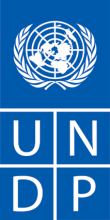 ЗАПРОС НА ПОДАЧУ ПРЕДЛОЖЕНИЯ (ЗП)Уважаемый г-н / г-жа:Просим Вас представить свое Предложение на Выполнение услуг по проведению коммуникационной кампании и информационному сопровождению проекта "Сохранение и устойчивое управление ключевыми глобально значимыми экосистемами для получения различных выгод". При подготовке  Предложения используйте, пожалуйста, форму Приложения 2 к настоящему документу. Ваше предложение, состоящее из Технического и Финансового предложения, должно быть подано не позднее 16:00 по времени Нур-Султан в пятницу, 24 апреля 2019 года, по электронной почте на procurement.kz@undp.org с указанием RFP-2019-013 в теме письма. Ваше предложение должно быть представлено на русском языке, и быть действительным в течение, минимум, 90 дней.При подготовке Предложения, Вы несете ответственность за то, чтобы заявка достигла адресата в указанные сроки. Предложения, полученные ПРООН после указанного выше  срока по любой причине, не будут рассматриваться.  Если Вы отправляете Ваше Предложение по электронной почте, просьба обеспечить, чтобы  оно было подписано и сохранено в формате pdf, без вирусов или поврежденных файлов.Предлагаемые услуги будут рассмотрены и оценены на основе их полноты и соответствия требованиям Запроса на Предложения, а также соответствия требованиям всех других приложений, содержащих  подробные требования ПРООН.Контракт будет присужден авторам того Предложения, которое наиболее соответствует всем требованиям Запроса,  удовлетворяет всем критериям оценки и предлагает  наиболее выгодное соотношение цены и качества услуг. Любое Предложение, которое не отвечаетизложенным требованиям, будет отклонено.Любое расхождение  между ценой за единицу и  совокупной ценой будет перерассчитано со стороны ПРООН, при этом приоритетной  является цена за единицу, на основании которой будет исправлена совокупная цена. Если поставщик услуг не согласен с окончательной стоимостью, полученной в результате перерасчета и исправлений арифметических ошибок со стороны ПРООН,  то его Предложение будет отклонено.После получения ПРООН Предложения, не принимаются никакие изменения совокупной цены, возможные в результате роста цен, инфляции, колебаний валютных курсов, или любых других рыночных факторов. На момент  подписания контракта или заказа на закупку, ПРООН оставляет за собой право изменять (увеличивать или уменьшать) объем услуг или товаров до максимум двадцати пяти процентов (25%) от общего предложения, без каких-либо изменений  цены за единицу или других условий и положений.На любой контракт или заказ на закупку, выданный по данному Запросу на подачу предложений,  расспространяется действие Общих условий и положений контракта, прилагаемых к настоящему документу. Сам факт подачи Предложения предполагает, что поставщик услуг безусловно принимает Общие условия и положения ПРООН, содержащиеся в Приложении 3. Обратите, пожалуйста, внимание на то, что независимо от результатов или порядка проведения процесса отбора, ПРООН не несет обязательств по принятию  любого Предложенияе, выдаче контракта или заказа на закупку, а также не несет ответственности за любые расходы, связанные с подготовкой и представлением Предложения поставщиками услуг..	Процедура опротестования для поставщиков ПРООН предназначена для предоставления возможности обжалования результатов конкурса лицам или фирмам, которые не получили контракт или заказ на закупку в процессе проведения  тендера на предоставление услуг.   В случае, если Вы считаете, что с Вами поступили несправедливо, Вы можете найти подробную информацию о процедурах опротестования на сайте: http://www.undp.org/procurement/protest.shtml. 	ПРООН призывает каждого потенциального поставщика услуг к предотвращению возможного конфликта интересов, путем предоставления ПРООН информации о том, были ли Вы, любой из Ваших партнеров  или сотрудников  причастны к подготовке требований данного Запроса, его проекта, сметы расходов и другой информации, содержащейся в  Запросе на Предложение.ПРООН придерживается политики  абсолютного неприятия  случаев мошенничества и других запрещенных видов деятельности и выражает свою приверженность делу предотвращения, выявления и расследования всех подобных  актов и случаев в отношении ПРООН, а также третьих сторон, участвующих в деятельности ПРООН. ПРООН  надеется, что  ее поставщики  будут придерживаться  Кодекса поведения поставщика ООН, информация о котором доступна на сайте: http://www.un.org/depts/ptd/pdf/conduct_english.pdfБлагодарю Вас и с нетерпением жду   Ваших предложений. С уважением,Талгат КертешевМенеджер проектов по биоразнообразиюПриложение1Описание требованийПриложение 2ФОРМА ЗАЯВКИ ДЛЯ ПРЕДСТАВЛЕНИЯ ПРЕДЛОЖЕНИЯ ПОСТАВЩИКА УСЛУГ(Эта форма должна быть отправлена только на официальном бланке Поставщика услуг)[Вставить: Место].[Вставить: Дата]Кому:	[Вставить: Имя и адрес контактного лица ПРООН]Уважаемый г-н/ г-жа:Мы, нижеподписавшиеся, настоящим предлагаем оказание ПРООН следующих услуг в соответствии с требованиями, определенными в ЗП от [указать дату] и всех приложениях к нему, а также Общими условиями и положения контрактов ПРООН:Квалификация Поставщика услугПоставщик услуг должен описать и объяснить, каким образом и почему он является лучшим кандидатом, удовлетворяющим требованиям ПРООН, указав следующее:Профиль – описание характера коммерческой деятельности, сертификаты, опыт работы и квалификация компаний в сфере проведения информационных компаний, организаций мероприятий и их информационного сопровождения не менее трех лет, наличие опытного и квалифицированного персонала, наличие примеров предыдущих работ и отзывы от предыдущих заказчиков, наличие сертификатов повышения квалификации специалистов в предметной области, а также дипломов подтверждающих соответствующее образование потенциального исполнителя на выполнение подобных услуг.; Лицензии на ведение деятельности – регистрационные документы, свидетельство налогоплательщика, устав.Последний финансовый отчет – чтобы показать финансовую стабильность, ликвидность, кредитный статус и рыночную репутатцию;Репутация – список клиентов на аналогичные услуги, требуемые ПРООН, описание целей контракта, длительность, стоимость, наименование контакта;Собственная письменная декларация, что компания не находится в списке Совета Безопасности ООН 1267/1989, списке Отдела закупок ООН или других  списках дисквалификации ООН.Предлагаемые методы выполнения услугКвалификация ключевого персонала По требованию Запрос на подачу предложений, Поставщик услуг должен представить:Имена и квалификации ключевого персонала, который будет оказывать  услуги, с указанием  лидера команды и вспомогательного персонала;Резюме предполагаемых сотрудников, с указанием профессиональных квалификаций, должны быть предоставлены  по требованию Запроса на подачу предложении; и Письменное подтверждение от каждого сотрудника, что они доступны в течение всего срока договора.Приложение 2 bФорма подачи ФИНАНСОВОГО предложения от поставщика услуг(Эта форма должна быть отправлена только на официальном бланке Поставщика услуг  и предоставляться в отдельном файле с соответствующей пометкой и паролем)[вставить: местоположение].[вставить: дата]Кому:	Г-же Н. Себеповой	Координатору отдела закупок ПРООН Казахстан	Ул. Мамбетова, 14	Нур-Султан, КазахстанУважаемый господин/госпожа:Мы, нижеподписавшиеся, настоящим предлагаем предоставление следующих услуг ПРООН в соответствии с требованиями, определенными Запросом на подачу предложений от укажите дату, и всеми его приложениями, а также положениями Общих положений и требований к контрактам с ПРООН:Разбивка расходов по результатам выполнения работ** Заказчик сам может определить размеры выплат. Это будет основанием платежных траншейРазбивка расходов по составляющим компонентам расходов [только в качестве примера]:[Имя и подпись уполномоченного лица Поставщика услуг][Должность][Дата]Приложение 3Программа Развития Организации Объединенных Наций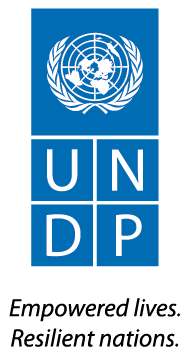 Договор на закупку Товаров и / или оказание Услугмежду Программой Развития Организации Объединенных Наций и [Название / имя Подрядчика]Настоящий Договор состоит из следующих документов, которые, в случае возникновения несоответствия, имеют преимущество друг перед другом в следующем порядке:Данная титульная страница («Титульная страница»).Специальные условия ПРООН [удалить, если не применяется].[Общие условия ПРООН для договоров] [Общие условия ПРООН для базовых (незначительных) договоров] [удалить, если не применяется, и удалить квадратные скобки].Техническое задание (ТЗ) и График платежей, которые включают описание услуг, предмет поставки и задачи по выполнению, плановые показатели, сроки поставки, график осуществления платежей и общую сумму договора [удалить, если не применяется].Техническая спецификация Товаров [удалить, если не применяется].Техническое и Финансовое предложение Подрядчика от [указать дату], с разъяснениями и уточнениями согласно утвержденному протоколу переговоров от [указать дату]; эти документы не прилагаются, но известны сторонам и находятся в их распоряжении, а также являются неотъемлемой частью настоящего Договора.Цены со скидкой [применяются в тех случаях, когда Подрядчик привлекается к сотрудничеству на основе долгосрочного соглашения; удалить, если не применяется].Все вышеперечисленное, включаявсе, на что ссылается этот документ, являет собой полный объем договоренностей («Договор») между Сторонами, при этом все предыдущие переговоры и / или договоренности, имеющие отношение к предмету настоящего Договора, теряют силу независимо от того, выполнены они в устной или в письменной форме.Настоящий Договор вступает в силу со дня проставления надлежащим образом уполномоченными представителями Сторон последней подписи на Титульной странице и прекращает свое действие в дату завершения Договора, указанную на Титульной странице. Внесение изменений и / или дополнений к настоящему Договору возможно лишь в случае оформления письменного соглашения надлежащим образом уполномоченными представителями Сторон.Настоящим удостоверяется, что должным образом уполномоченные на это представители Сторон подписали настоящий Договор от имени Сторон в месте и в день, указанные ниже.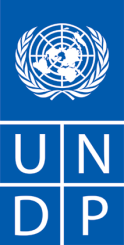 ОБЩИЕ УСЛОВИЯ ДЛЯ ДОГОВОРОВНастоящий Договор заключен между Программой Развития Организации Объединенных Наций, дочерним органом Организации Объединенных Наций, основанным Генеральной ассамблеей Организации Объединенных Наций (далее - «ПРООН»), с одной стороны, и компанией / предприятием или организацией, указанной на Титульной странице настоящего Договора (далее - «Подрядчик»), с другой стороны. ПРАВОВОЙ СТАТУС СТОРОН: ПРООН и Подрядчик далее именуются как «Сторона» или совместно «Стороны» по настоящему Договору, и: В соответствии, среди прочего, с Уставом Организации Объединенных Наций и Конвенции о Привилегиях и Иммунитетах Организации Объединенных Наций, Организация Объединенных Наций, включая ее дочерние органы, имеет полную правосубъектность и пользуется такими привилегиями и иммунитетами, которые необходимы для независимой реализации ее целей. Подрядчик должен иметь правовой статус независимого подрядчика по отношению к ПРООН и ничто из того, что изложено в договоре или имеет к нему отношение, не может рассматриваться как установление или создание между Сторонами взаимоотношений на уровне работодателя и работника или принципала и агента. Должностные лица, представители, сотрудники или субподрядчики каждой из Сторон не должны во всех отношениях считаться сотрудниками или агентами другой стороны, при этом каждая Сторона будет нести ответственность самостоятельно за все претензии, вытекающие из или в связи с наймом таких физических или юридических лиц. ОБЯЗАННОСТИ ПОДРЯДЧИКА: Подрядчик должен предоставить товары, указанные в Технической спецификации на Товары (далее - «Товары»), и / или предоставить услуги, указанные в Техническом задании и Графике платежей (далее - «Услуги»), с должной ответственностью и эффективностью, а также в соответствии с настоящим Договором. Подрядчик также должен предоставить всю техническую и административную поддержку, которая необходима для обеспечения своевременного и удовлетворительного предоставления Товаров и / или Услуг. В тех случаях, когда Договор предусматривает покупку Товаров, Подрядчик предоставляет ПРООН письменное доказательство доставки Товаров. Такое доказательство доставки должно как минимум включать счет, сертификат / свидетельство соответствия, а также другие товаросопроводительные документы, которые будут указаны в Технической спецификации на Товары. 2.3    Подрядчик подтверждает и гарантирует достоверность всей информации или данных, которые он предоставляет ПРООН для целей заключения настоящего Договора, а также качество исходных результатов и отчетов, предусмотренных настоящим Договором, с соблюдением самых высоких отраслевых и профессиональных стандартов. Все сроки, указанные в настоящем Договоре, обязательны для осуществления поставки Товаров и / или оказания услуг. ДОЛГОСРОЧНОЕ СОГЛАШЕНИЕ: Если ПРООН привлекает Подрядчика на основе долгосрочного соглашения («ДС»), которая указана на Титульной странице настоящего Договора, следующие условия должны быть применены: ПРООН не гарантирует количество Товаров и / или Услуг, которое будет заказано в течение срока действия ДС. Любое структурное подразделение ПРООН, включая, среди прочего, подразделение Штабквартиры, Представительство страны или Региональный центр, а также любая организация структуры ООН, может заказывать Товары и / или Услуги у Подрядчика по этому Договору. Подрядчик обязуется предоставить Услуги и / или поставить Товары на условиях и в сроки, которые определены ПРООН и указаны в Заказе на покупку, регулируемый положениями и условиями настоящего Договора. Во избежание сомнений, ПРООН не имеет никаких правовых обязательств по отношению к Подрядчику до факта и момента выпуска Заказа на покупку. Товары и / или услуги должны предоставляться по ценам со скидками, которые прилагаются к настоящему Договору. Цены будут оставаться действительными в течение 3 лет от начальной даты, указанной на Титульной странице настоящего Договора. В случае любых выгодных технических изменений и / или снижения цен на товары и / или услуги в течение действия соглашения о предоставлении услуг, Подрядчик должен немедленно сообщить ПРООН об этом. ПРООН, в свою очередь, оценивает влияние любого такого события и может направить запрос на внесение изменений в соглашение о предоставлении услуг. Подрядчик должен каждые полгода направлять ПРООН отчет о поставленных товарах и / или предоставленных услугах, если иное не предусмотрено Договором. Все отчеты должны направляться Контактному лицу ПРООН, которое указано на Титульной странице настоящего Договора, а также в структурное подразделение ПРООН – заказчика товаров и / или услуг в отчетном периоде. Долгосрочное соглашение действует в течение максимум 2 лет и может быть продлено ПРООН еще на один год по взаимному согласию Сторон. ЦЕНА И ОПЛАТА: ФИКСИРОВАННАЯ ЦЕНА: Если в качестве способа оплаты выбрана Фиксированная цена, в соответствии с Титульной страницей этого Договора, ПРООН должна уплатить Подрядчику фиксированную сумму, указанную на Титульной странице настоящего Договора, за выполненную и полную поставку Товаров и / или предоставление Услуг. Указанная на Титульной странице настоящего Договора сумма не подлежит корректировкам или пересмотру в связи с изменением цен, валютными колебаниями или в связи с фактическими расходами, которые Подрядчик понес при выполнении Договора. ПРООН осуществляет платежи Подрядчику в суммах и согласно графика платежей, который предусмотрен Техническим заданием и Графиком платежей, после завершения Подрядчиком соответствующей поставки и после принятия ПРООН оригиналов счетов, предоставленных Подрядчиком Контактному лицу ПРООН, указанному на Титульной странице настоящего Договора, вместе со всей сопроводительной документацией, которую может потребовать ПРООН. В счетах должны указываться поставленные единицы с соответствующими суммами к оплате. Платежи, совершенные ПРООН Подрядчику, не освобождают Подрядчика от его обязательств по настоящему Договору и не должны считаться принятием ПРООН товаров и / или услуг, поставленных / предоставленных Подрядчиком. ВОЗМЕЩЕНИЕ РАСХОДОВ: Если Возмещение расходов выбрано способом оплаты согласно Титульной страницы этого Договора, за выполненную и полную поставку товаров и / или предоставление услуг ПРООН должна уплатить Подрядчику сумму, не превышающую общую сумму, указанную на Титульной странице настоящего Договора. Указанная сумма является максимальной общей суммой возмещения расходов по настоящемуДоговору. Детализация затрат, изложенная в Финансовой части Титульной страницы настоящего Договора, должна указывать максимальный размер каждой категории расходов, подлежащих возмещению по настоящему Договору. Подрядчик в своих счетах или финансовых отчетах (по запросу ПРООН) должен указать сумму фактических расходов к возмещению, которые он понес при поставке товаров и / или предоставлении услуг. Подрядчик не может оказывать услуги и / или поставлять товары или оборудование, материалы и другие товарно-материальные ценности (ТМЦ), которые могут привести к возникновению расходов, размер которых превышает сумму, указанную на лицевой странице этого договора, или максимальный размер каждой категории расходов, указанный в детализации расходов в Финансовом предложении без предварительного письменного согласования Контактным лицом ПРООН. 4.2.3    Подрядчик должен предоставить оригиналы счетов или финансовые отчеты (по запросу ПРООН) по товарам, поставленным в соответствии с Техническим заданием на Товары и/или Услуги и Графиком платежей. В таких счетах должны указываться поставленные единицы с соответствующими суммами к оплате. Они должны быть предоставлены Контактному лицу ПРООН вместе с сопроводительной документацией и актуальной стоимостью, которую может потребовать ПРООН. ПРООН осуществляет платежи Подрядчику после завершения Подрядчиком поставки соответствующей единицы (единиц) поставки согласно оригиналов счетов или финансовых отчетов (по запросу ПРООН) и после принятия ПРООН оригиналов счетов или финансовых отчетов. Такие платежи являются предметом любых особых условий возмещения, согласно детализации расходов в Финансовом предложении. Платежи, совершенные ПРООН Подрядчику, не освобождают Подрядчика от его обязательств по настоящему Договору и не должны считаться принятием ПРООН товаров и / или услуг, поставленных / предоставленных Подрядчиком. ПРЕДОПЛАТА: Если на Титульной странице настоящего Договора указана предоплата (авансовый платеж), Подрядчик должен предоставить оригинальный счет на сумму такого авансового платежа после подписания настоящего Договора Сторонами. Если авансовый платеж составляет 20 или более процентов общей стоимости договора, или составляет 30 тыс. долл. США или более, и должен быть осуществлен ПРООН после подписания Договора Сторонами, условием для осуществления такого платежа будет получение и прием ПРООН банковской гарантии или подтвержденного банком чека на полную сумму авансового платежа, которые действительны в течение всего периода действия договора и оформлены по форме, приемлемой для ПРООН. ПРЕДОСТАВЛЕНИЕ СЧЕТОВ И ОТЧЕТОВ: Все оригиналы счетов, финансовые и другие отчеты и сопроводительные документы, которые необходимы в соответствии с настоящим Договором, должны быть отправлены Подрядчиком почтой Контактному лицу ПРООН. По запросу Подрядчика и в случае согласия ПРООН счета и финансовые отчеты могут направляться ПРООН по факсу или электронной почте. Все отчеты и счета Подрядчик должен направлять Контактному лицу ПРООН, указанному на Титульной странице настоящего Договора. СРОК И СПОСОБ ОПЛАТЫ: Счета должны быть оплачены в течение 30 (тридцати) дней с момента их принятия ПРООН. ПРООН обязана делать все возможное для принятия оригинала счета или для информирования Подрядчика о его неприятии в течение обоснованного периода времени после получения такого счета. Если предоставляются услуги, то, в дополнение к счету, Подрядчик должен предоставить ПРООН отчет, в котором подробно описываются Услуги, которые предоставлялись по Договору в течение периода времени, охваченного каждым отчетом. ОТВЕТСТВЕННОСТЬ ЗА СОТРУДНИКОВ: В тех случаях, когда Договор предусматривает предоставление ПРООН услуг должностными лицами, сотрудниками, агентами, служащими, субподрядчиками и другими представителями Подрядчика (вместе - «персонал Подрядчика»), применяются следующие положения: Подрядчик отвечает и принимает на себя все риски и ответственность, связанные с его персоналом и имуществом. Подрядчик отвечает за профессиональную и техническую компетентность своего персонала, которому он поручает выполнять работы по Договору, и будет выбирать надежных и компетентных лиц, способных эффективно выполнять обязательства по Договору и которые при выполнении таких обязательств придерживаются местного законодательства и правил и отвечают высоким стандартам морально-этического поведения. Такой персонал Подрядчика должен быть квалифицированным с профессиональной точки зрения и, в случае необходимости работы с должностными лицами или персоналом ПРООН, должен быть способен делать это эффективно. Квалификация любого персонала, которому Подрядчик может поручить или предложить выполнения каких-либо обязательств по Договору, должна быть не хуже, или лучше, чем квалификация любого персонала, предложенного Подрядчиком с самого начала. На выбор и на исключительное усмотрение ПРООН: ПРООН имеет право проверять квалификацию персонала, предложенного Подрядчиком (напр., Резюме), до начала выполнения таким персоналом любых обязательств по Договору; квалифицированный персонал или должностные лица ПРООН вправе проводить собеседования с любым сотрудником, предложенным Подрядчиком для выполнения обязательств по Договору, до начала выполнения таким персоналом любых обязательств по Договору; и в случаях, когда в соответствии со статьей 8.4.1 или 8.4.2 выше ПРООН проверила квалификацию такого персонала Подрядчика, ПРООН вправе обоснованно отклонить любого сотрудника. Требования, приведенные в Договоре о количестве или квалификации персонала Подрядчика, могут меняться в ходе выполнения Договора. Любые такие изменения должны вноситься только после письменного уведомления о предложенных изменениях и после письменного согласования Сторонами таких изменений, при этом применяются следующие положения: ПРООН имеет право в любое время запросить в письменном виде замену любого из сотрудников Подрядчика, а Подрядчик в таком случае не должен необоснованно отклонять такую просьбу. Никто из персонала Подрядчика, которому поручено исполнять обязанности по Договору, не может быть отозван или заменен без предварительного письменного согласия ПРООН, при этом ПРООН не может необоснованно задерживать с предоставлением такого согласия. Отзыв или замена персонала Подрядчика должна осуществляться как можно быстрее и таким образом, чтобы это не имело негативных последствий на выполнение обязательств по Договору. Все расходы, связанные с отзывом или заменой персонала Подрядчика, в любом случае несет исключительно Подрядчик. Ни одна просьба ПРООН отозвать или заменить персонал Подрядчика не должна считаться прекращением, полным или частичным, действия Договора, при этом ПРООН не несет ответственности за отозванный или замененный персонал. Если просьба отозвать или заменить персонал Подрядчика не основывается на невыполнении или невозможности выполнения Подрядчиком своих обязательств по Договору, ненадлежащем исполнении обязанностей персоналом, или на несостоятельности такого персонала корректно работать с должностными лицами и персоналом ПРООН, в таком случае, в результате такой просьбы отозвать или заменить персонал Подрядчика, Подрядчик не будет нести ответственность за любые задержки при выполнении им своих обязательств по Договору, которые, главным образом, стали результатом отзыва или замены такого персонала. Ничто в изложенных выше пунктах 8.3, 8.4 и 8.5 нельзя считать создающим для ПРООН любых обязательств по отношению к персоналу Подрядчика, которому поручено выполнение работ по Договору, при этом исключительную ответственность за такой персонал будет продолжать нести Подрядчик. Подрядчик отвечает за то, что весь персонал, которому Подрядчик поручил выполнение любых обязательств по Договору и который может иметь доступ к любым помещениям и другому имуществу ПРООН, должен: пройти проверку безопасности или отвечать требованиям такой проверки, о которых ПРООН сообщила Подрядчику, включая, среди прочего, проверку на наличие судимостей; при нахождении на территории помещений или имущества ПРООН предъявлять такие идентифицирующие документы, которые могут быть приняты и предоставлены должностным лицам службы безопасности ПРООН, при этом в случае отзыва или замены любого персонала, или при прекращении или завершении действия Договора, такой персонал должен вернуть ПРООН все такие идентифицирующие документы для их аннулирования. В течение 1 (одного) рабочего дня с момента получения информации о том, что правоохранительные органы обвинили кого-либо из сотрудников Подрядчика, у которого есть доступ к любым помещениям ПРООН в совершении правонарушения, кроме незначительных нарушений правил дорожного движения, Подрядчик должен в письменном виде сообщить ПРООН об известных на тот момент подробностях обвинения, а также продолжать информировать ПРООН о всех существенных изменениях в решении таких обвинений. Вся деятельность Подрядчика, в том числе хранения оборудования, материалов, ТМЦ и запчастей, на территории помещений или имущества ПРООН должна ограничиваться согласованными или разрешенными ПРООН участками. Персонал Подрядчика не должен заходить или находиться на территории, в помещениях или с имуществом ПРООН, а также не должен хранить или утилизировать любое свое оборудование или материалы на таких участках, без соответствующего разрешения ПРООН. Подрядчик должен (і) разработать соответствующий план безопасности и внедрить его с учетом обстановки в стране и на территории предоставления услуг; и (іi) принять на себя все риски и ответственность за безопасность и полную реализацию плана безопасности. ПРООН оставляет за собой право проверять наличие такого плана и предлагать изменения к нему в случае необходимости. Отсутствие соответствующего плана безопасности, требуемое этим документом, а также его невыполнение, будет считаться нарушением условий настоящего Договора. Несмотря на вышеуказанное, Подрядчик будет продолжать нести ответственность за безопасность своего персонала и имущество ПРООН, которое находится у него на хранении, в соответствии с пунктом 8.10 выше. ПЕРЕУСТУПКА ПРАВ: За исключением пункта 9.2 ниже, Подрядчик не может переуступать, отчуждать, передавать в залог или любым другим образом распоряжаться Договором, любой его частью, или любым правом, претензией или обязательством по Договору без предварительного письменного разрешения ПРООН. Любое такое отступление, передача, предание в залог или распоряжение Договором, любой его частью, любыми правами, претензиями или обязательствами по ним, или любая попытка такого распоряжения, не будет иметь юридической силы для ПРООН. За исключением случаев, когда это касается определенных уже согласованных субподрядчиков, Подрядчик может передавать любые свои обязательства по настоящему Договору только при условии предварительного письменного разрешения ПРООН. Любая такая передача или любая попытка такой передачи в других случаях не будет иметь юридической силы для ПРООН. Подрядчик вправе переуступать или иным образом передавать Договор субъектуправопреемнику, который появился в результате реорганизации предприятия Подрядчика, при условии, что:такая реорганизация не является результатом процедуры банкротства, ликвидации или других подобных процедур; и такая реорганизация возникает в результате продажи, слияния или поглощения всех или существенной части активов или прав собственности Подрядчика; и Подрядчик безотлагательно информирует ПРООН о такой уступку или передаче прав при первой возможности; и лицо-реципиент такой уступки или передачи в письменном виде соглашается соблюдать условия и положения Договора, при этом такое письменное согласие должно быть безотлагательно предоставлено ПРООН сразу после такой уступки или передачи.   ПРИВЛЕЧЕНИЕ СУБПОДРЯДЧИКОВ: Если Подрядчику необходимы услуги субподрядчиков для выполнения каких-либо обязательств по Договору, Подрядчик должен получить предварительное письменное согласие ПРООН. ПРООН имеет право, по своему усмотрению, проверять квалификацию любых субподрядчиков и отклонять любого предложенного субподрядчика, которого ПРООН обоснованно считает неквалифицированным для выполнения обязательств по Договору. ПРООН вправе требовать, чтобы любой субподрядчик покинул помещение ПРООН, без предоставления каких-либо объяснений такого требования. Любое такое отклонение или любое такое требование не предоставляет Подрядчику право требовать любой отсрочки выполнения или заявлять любые оправдания невыполнения любого из его обязательств по Договору, при этом Подрядчик несет исключительную ответственность за все услуги и обязательства, которые предоставляются и выполняются его субподрядчиками. Условия любого субподряда должны регулироваться и толковаться в полном соответствии со всеми положениями и условиями Договора. ПРИОБРЕТЕНИЕ ТОВАРОВ: В случае, если Договор или любая его часть предусматривает любое приобретение Товаров и если иное конкретно не указано в нем, для таких покупок по Договору применяются следующие условия: ДОСТАВКА ТОВАРОВ: Подрядчик должен передать или предоставить товары, а ПРООН должна получить Товары, в месте, определенном для доставки Товаров, и в срок, определенный договором для доставки Товаров. Подрядчик должен предоставить ПРООН товаросопроводительную документацию (включая, среди прочего, товарно-транспортные накладные, грузовые авианакладные, и коммерческие счета), указанную в Договоре или, в других случаях, которая обычно используется в торговле. Все руководства, инструкции, образцы и другая информация, касающаяся Товаров, должны быть выполнены на английском языке, если иное не предусмотрено договором. Если Договор не предусматривает иного (включая, среди прочего, любые «Инкотермс» или подобные коммерческие условия), то весь риск потери, повреждения или уничтожения Товаров будет нести исключительно Подрядчик до момента физической доставки Товаров ПРООН в соответствии с условиями Договора. Доставка Товаров сама по себе не считается принятием Товаров ПРООН. ОСМОТР (ПРОВЕРКА) ТОВАРОВ: Если Договор предусматривает, что товары подлежат осмотру (проверке) до их доставки, Подрядчик должен сообщить ПРООН, когда Товары будут готовы для осмотра (проверки) перед доставкой. Несмотря на любой осмотр (проверку) перед доставкой, ПРООН или ее компетентные инспекторы могут также проверять Товары после доставки для того, чтобы убедиться в соответствии Товаров применимым техническим требованиям или другим требованиям Договора. Все разумные возможности и поддержка, включая, среди прочего, доступ к чертежам и производственным данным, должны предоставляться ПРООН или компетентным инспекторам бесплатно. Ни проведение осмотра Товаров, ни неспособность проведения такого осмотра не освобождает Подрядчика от любой из его гарантий или от выполнения им каких-либо обязательств по Договору. УПАКОВКА ТОВАРОВ: Подрядчик должен упаковать Товары для доставки в соответствии с самыми высокими стандартами экспортной упаковки в соответствии с типом, количеством и способом транспортировки Товаров. Товары необходимо упаковывать и маркировать надлежащим образом в соответствии с указаниями, приведенными в Договоре, или, в других случаях, как это обычно делается в торговле, и в соответствии с любыми требованиями применимого законодательства или с требованиями перевозчиков и производителей Товаров. На упаковке должны быть указаны, в частности, номер договора или Заказ на покупку, вся идентификационная информация, предоставленная ПРООН, а также любая другая информация, которая необходима для корректного сохранения и безопасной доставки Товаров. Если иное не указано в Договоре, Подрядчик не имеет права на возврат упаковочных материалов. ТРАНСПОРТИРОВКА И ФРАХТ: Если Договор не предусматривает иного (включая, среди прочего, любые «Инкотермс» или подобные коммерческие условия), Подрядчик будет нести исключительную ответственность за проведение всей организационной работы по транспортировке и за оплату фрахта и страховых расходов за перевозку и доставку товаров в соответствии с требованиями Договора. Подрядчик должен обеспечить своевременное получение ПРООН всех необходимых транспортных документов для того, чтобы ПРООН смогла принять доставку Товаров в соответствии с требованиями Договора.   ГАРАНТИИ: Если иное не указано в Договоре, то в дополнение к и не ограничивая действие любых других гарантий, средств защиты и прав ПРООН, которые указаны или возникают в связи с Договором, Подрядчик гарантирует и подтверждает, что:   Товары, включая всю упаковку, соответствуют техническим условиям, пригодны для целей, для которых эти товары обычно используются, и для любых целей, которые четко определены в письменном виде в Договоре, однородного качества и не содержат любых конструктивных, материальных и производственных ошибок и дефектов;    Если Подрядчик не является производителем Товаров, Подрядчик должен позволить ПРООН воспользоваться преимуществами гарантий всех производителей в дополнение ко всем остальным гарантиям, предоставление которых требуется согласно Договору;    Качество, количество и описание Товаров соответствуют требованиям Договора, включая прибытия Товаров к месту назначения, где начинают действовать характерные для этого места условия;    В отношении Товаров отсутствуют какие-либо права требования со стороны любой третьей стороны, включая претензии о нарушении каких-либо прав интеллектуальной собственности, включая, среди прочего, патенты, авторские права и коммерческие тайны;    Товары являются новыми и ранее не использовались;    Все гарантии остаются в силе после любой доставки Товаров и будут такими в течение как минимум 1 (одного) года с момента принятия Товаров ПРООН в соответствии с Договором;    11.5.7 В течение любого периода действия гарантий Подрядчика и в случае направления ПРООН сообщения о несоответствии Товаров требованиям Договора, Подрядчик должен безотлагательно и за собственные средства устранить такое несоответствие или, в случае невозможности сделать это, заменить дефектные товары на Товары такого же или более высокого качества, или за свой счет отозвать дефектные Товары и полностью возместить ПРООН всю сумму, которую ПРООН уплатилазапокупкудефектныхТоваров; и Подрядчик обязуется продолжать предоставлять ПРООН любые услуги, которые могут понадобиться в связи с любыми гарантиями Подрядчика согласно Договору.    ПРИНЯТИЕ ТОВАРОВ: ПРООН ни в коем случае не обязана принимать любые товары, не соответствующие условиям или требованиям Договора. ПРООН может установить в качестве условия принятия Товаров успешное завершение приемочных испытаний, которые могут быть указаны в договоре или иным образом согласованы Сторонами в письменном виде. ПРООН ни в коем случае не должна быть обязана принять любые товары до тех пор, пока в ПРООН не будет возможности провести проверку Товаров после их доставки. Если Договором предусмотрено, что ПРООН обязана предоставить письменное подтверждение о приеме Товаров, Товары не будут считаться принятыми до тех пор, пока ПРООН фактически не предоставит такого письменного подтверждения. Ни в коем случае факт совершения платежа ПРООН не считается принятием Товаров. НЕПРИНЯТИЕ ТОВАРОВ: Несмотря на любые права или средства правовой защиты, доступны ПРООН по Договору, в случае, если какие-либо товары являются дефектными или иным образом не соответствуют техническим или другим требованиям Договора, ПРООН, по своему выбору, может не принять Товары или отказаться принимать их, а Подрядчик, в течение 30 (тридцати) дней после получения от ПРООН уведомления о таком непринятии Товаров или отказе их принятия, должен, на выбор ПРООН:   полностью вернуть ПРООН стоимость Товаров после их возвращения или вернуть ПРООН частичную стоимость Товаров по возвращению их части;  илиотремонтировать Товары таким образом, чтобы они стали соответствовать техническим или другим требованиям Договора;   илизаменить Товары равноценными или более высокого качества;  иоплатить все расходы, связанные с ремонтов или возвратом дефектных Товаров, а также расходы на хранение любых таких дефектных Товаров и на доставку любых заменяемых Товаров в ПРООН.    В том случае, когда ПРООН решает вернуть любой из Товаров по причинам, указанным в статье 11.7 выше, ПРООН может приобрести товары в другом месте или у другого поставщика. В дополнение к любым другим правам или средствам правовой защиты, доступных ПРООН по Договору, включая, среди прочего, право прекратить действие Договора, Подрядчик должен нести ответственность за любые дополнительные расходы сверх согласованной стоимости Договора, являющихся результатом любой такой закупки, включая среди прочего , расходы на участие в процедуре такой закупки, а ПРООН имеет право на получение от Подрядчика компенсации любых подтвержденных расходов, которые ПРООН понесла в связи с хранением Товаров для Подрядчика.   ПРАВО СОБСТВЕННОСТИ: Подрядчик подтверждает и гарантирует, что Товары, которые доставляются по Договору, не обремененные правом собственности или другими имущественными правами каких-либо третьих лиц, включая, среди прочего, любые права залога или обеспечительные права. Если иное явно не указано в Договоре, право собственности на товары переходит от Подрядчика к ПРООН после доставки Товаров и их принятия ПРООН в соответствии с требованиями Договора.   ЛИЦЕНЗИЯ НА ЭКСПОРТ: Подрядчик несет ответственность за получение любых экспортных лицензий по отношению к Товарам, изделиям или технологиям, включая программное обеспечение, которые продаются, доставляются, лицензируются или иным образом предоставляются ПРООН по Договору. Подрядчик должен получить все такие экспортные лицензии в оперативном режиме. Согласно и без всякого отказа от привилегий и иммунитетов ПРООН, ПРООН должна предоставлять Подрядчику всю возможную поддержку, которая необходима для получения любой такой экспортной лицензии. В том случае, когда любой государственный орган отказывает, задерживает или препятствует Подрядчику получить такую экспортную    лицензию, Подрядчик должен немедленно обратиться к ПРООН с тем, чтобы ПРООН смогла принять соответствующие меры для решения такого вопроса. ВОЗМЕЩЕНИЕ УБЫТКОВ: Подрядчик обязан гарантировать возмещение убытков, обезопасить и защитить за свой счет ПРООН, ее должностных лиц, агентов и сотрудников от любого рода исков, претензий, требований и любого рода ответственности, в том числе судебных расходов, расходов на адвокатов, платежей по возмещению вреда, основанных или возникающих в результате или в связи с:   утверждениями или претензиями о том, что использование ПРООН любых запатентованных устройств или материалов, защищенных авторским правом, или любых других товаров, имущества или услуг, предоставленных или лицензированных ПРООН в соответствии с условиями Договора, частично или полностью, отдельно или в сочетании предусмотренных опубликованными Подрядчиком техническими условиями на такие устройства и др., или иным образом одобренных определенным образом Подрядчиком, является нарушением любого патента, авторского права, товарного знака или иного права интеллектуальной собственности любой третьей стороны;    илилюбыми действиями или упущениями Подрядчика, или любого его субподрядчика, или любого другого лица прямо или косвенно нанятого ими при исполнении Договора, что привело к возникновению правовой ответственности перед лицом, которое не является стороной Договора, включая, среди прочего, требования и обязательства в виде требований о компенсации работникам.    12.2 Освобождение от убытков, изложенные в пункте 12.1.1 выше, не применяются к следующему:   12.2.1 Любая претензия о нарушении прав, возникающая в результате соблюдения Подрядчиком определенных письменных инструкций ПРООН о внесении изменений в характеристики товаров, имущества, оборудования или других ТМЦ, или о способе выполнения Договора, или которые требуют использования характеристик, которые обычно не используются Подрядчиком;  или12.2.2 Любая претензия о нарушении прав, которая возникает в результате дополнений или изменений в любых товарах, имуществе, материалах, оборудовании, других ТМЦ или любых их компонентов, поставляемых по Договору, в том случае, когда такие изменения сделала ПРООН или другая сторона, которые действовала по поручению ПРООН.    В дополнение к изложенным в настоящем пункте 12 обязательств по возмещению убытков Подрядчик обязан за свой счет защищать ПРООН и ее должностных лиц, агентов и сотрудников, в соответствии с настоящим пунктом 12, независимо от того, привели такие иски, претензии и требования к любым убыткам или ответственности или нет.   ПРООН должна сообщить Подрядчику о любых таких исках, претензиях, требованиях, убытках или ответственности в пределах разумного периода времени после получения ею фактического сообщения о таких событиях. Подрядчик берет на себя всю полноту контроля над защитой по любым таким искам, претензиям или требованием и над всеми переговорами в связи с их улаживанием или решением, за исключением случаев, касающихся заявления или защиты привилегий и иммунитетов ПРООН или любой либо связанного с этим вопроса, заявлять и защищать которые имеет право только ПРООН. ПРООН имеет право за свой счет и по своему усмотрению выбрать независимого юридического консультанта для представления ПРООН в любых таких исках, претензиях или требованиях.   В случае, если использование ПРООН любых товаров, имущества или услуг, предоставленных или лицензированных ПРООН Подрядчиком, полностью или отдельно, в любом иске или производстве запрещено по любым причинам, временно или постоянно, или считается нарушением любого патентного или авторского права, права на использование товарного знака или любого другого права интеллектуальной собственности, или, в случае решения путем мирового соглашения запрещено, ограничено или иным образом затруднено, Подрядчик должен за свой счет, безотлагательно:   приобрести для ПРООН неограниченное право на продолжение использования таких Товаров и Услуг, предоставляемых ПРООН;    полностью или частично заменить или изменить Товары и / или Услуги, предоставляемые ПРООН, на эквивалентные или лучше товары и / или услуги или их часть, не нарушающие такие права;   иливернуть ПРООН полную стоимость, уплаченную ПРООН за право владения или использования таких Товаров, имущества, Услуг или их части.    СТРАХОВАНИЕ И ОТВЕТСТВЕННОСТЬ: Подрядчик должен оперативно компенсировать ПРООН любые убытки или повреждения имущества ПРООН, которые произошли по вине персонала Подрядчика или любого из его субподрядчиков, или любого другого лица, прямо или косвенно нанятого Подрядчиком или любым из его субподрядчиков в ходе выполнения Договора.   Если иное не указано в Договоре, то до начала выполнения любых других обязательств по Договору и в соответствии с любыми ограничениями, указанными в Договоре, Подрядчик должен обеспечить на период действия Договора, на период продления его срока действия, а также на любой обоснованно необходимый для решения вопроса убытков период после любого прекращения действия Договора:   страхование от всех рисков по отношению к имуществу Подрядчика и любого оборудования, используемого для выполнения Договора;    страхование компенсации работникам или его эквивалент, или страхование ответственности работодателя, или его эквивалент, в отношении персонала Подрядчика, при этом такое страхование должно быть достаточным для покрытия всех исков относительно травм, гибели и потери трудоспособности или покрытия любых других компенсаций, которые необходимо выплатить по закону, в связи с выполнением Договора;    страхование ответственности соответствующего размера для покрытия всех исков, в том числе исков о гибели и телесных травм, ответственности за качество выпускаемой продукции, ответственности подрядчика в случае телесных повреждений или вреда третьим лицам в результате завершенных работ, личного вреда и ущерба, причиненного при рекламировании , которые возникают в результате или в связи с исполнением Подрядчиком своих обязательств по Договору, включая, среди прочего, ответственность, возникающую в результате или в связи с действиями или бездействием Подрядчика, его персонала, агентов или приглашенных поставщиков, либо с использованием во время выполнения Договора любых транспортных средств, лодок, воздушных судов или других транспортных средств и оборудования, независимо от того, принадлежат они Подрядчику или нет;    илюбое другое страхование, которое ПРООН и Подрядчик могут согласовать в письменном виде.    Полисы страхования ответственности Подрядчика должны также покрывать субподрядчиков, все расходы на защиту и включать стандартное положение о «взаимной ответственности сторон».   Подрядчик осознает и соглашается, что ПРООН не принимает на себя ответственность за обеспечение покрытия страхования жизни, здоровья, страхования от несчастных случаев, страхования во время путешествий или любого другого страхового покрытия, которое может быть необходимым или желательным по отношению к персоналу, который выполняет работы и предоставляет услуги Подрядчику в связи с Договором.   За исключением страхования компенсации работников или любой программы самострахования, обеспеченных Подрядчиком и одобренных ПРООН по своему усмотрению в целях выполнения требований Подрядчика по обеспечению страхования по Договору, страховые полисы, необходимые по Договору, должны содержать следующее:   указывать ПРООН дополнительным застрахованным лицом в соответствии с полисами страхования ответственности, включая, в случае необходимости, право отдельного индоссамента по полису;    включать отказ от суброгации прав страховщика Подрядчика относительно ПРООН;    предполагать, что ПРООН должна получить от страховщика Подрядчика письменное уведомление не позднее чем за 30 (тридцать) дней до аннулирования или существенного изменения покрытия;   ивключать положения об ответе на изначально свободной от взносов основе, по отношению к любому другому страхованию, которое должно быть доступно для ПРООН.    Подрядчик отвечает за финансирование всех сумм в пределах любого минимума, который не подлежит страхованию, или франшизы.   За исключением любой программы самострахования, обеспеченной Подрядчиком и принятой ПРООН в целях выполнения требований Подрядчика по обеспечению страхования по Договору, Подрядчик должен организовать и поддерживать страхование по Договору в страховых компаниях с хорошей репутацией, которые имеют благополучное финансовое положение и которые приемлемы для ПРООН. До начала каких-либо обязательств по Договору Подрядчик должен предоставить ПРООН подтверждение того, что Подрядчик организовал страхование в соответствии с требованиями Договора, котрое оформлено в виде страхового свидетельства или другой форме, которую может обоснованно требовать ПРООН. ПРООН оставляет за собой право получить любые   страховые полисы или описания программ страхования, которые Подрядчик должен обеспечивать в соответствии с Договором, направив Подрядчику соответствующий письменный запрос. Независимо от положений пункта 13.5.3 выше, Подрядчик должен немедленно сообщать ПРООН о каком-либо аннулировании или существенном изменении страхового покрытия, необходимого по Договору. Подрядчик осознает и соглашается, что ни требование организации и обеспечения страхования в порядке, установленном Договором, ни сумма любой страховки, включая, среди прочего, любую франшизу или минимум, не подлежащий страхованию, в связи с этим, ни в коем случае будут ограничивать ответственность Подрядчика, возникающую в результате или в связи с Договором.   ПРЕПЯТСТВИЯ И ПРАВА УДЕРЖАНИЯ:Подрядчик не должен создавать или допускать              представление любым лицом искового заявления или ведения дела по иску в любом государственном учреждении или в ПРООН относительно содержания под залогом, ареста или           иного препятствия текущих или будущих выплат Подрядчику за выполненную работу или за           Товары или материалы, предоставленные в рамках Договора, или в силу другой претензии или             требования по отношению к Подрядчику или ПРООН.ОБОРУДОВАНИЕ, ДОСТАВЛЕННОЕ ПРООН ПОДРЯДЧИКУ: Право собственности на любое оборудование и ТМЦ, которые ПРООН может предоставлять Подрядчику для выполнения каких-либо обязательств по Договору, остается за ПРООН, при этом все такое оборудование подлежит возврату ПРООН после завершения договора или когда оно больше не нужно Подрядчику. При возвращении ПРООН такое оборудование должно быть в том же состоянии, в котором оно находилось на момент предоставления Подрядчику с учетом обычного износа, а Подрядчик должен нести ответственность за возмещение ПРООН любого ущерба, повреждения или ухудшения характеристик оборудования сверх обычного износа. АВТОРСКОЕ, ПАТЕНТНОЕ И ДРУГИЕ ИМУЩЕСТВЕННЫЕ ПРАВА: Если иное четко не определено в письменном виде в Договоре, ПРООН сохраняет за собой право на интеллектуальную собственность и другие имущественные права в полном объеме, включая, среди прочего, патенты, авторские права и товарные знаки продуктов, процессов, изобретений, идей, «ноу-хау» или документации и других материалов, созданных или разработанных Подрядчиком для ПРООН в рамках Договора, и непосредственно связаны или созданы, подготовлены, собранные в результате или в процессе выполнения Договора. Подрядчик осознает и соглашается, что такие продукты, документы и другие материалы являются частью работ, выполненных по найму для ПРООН.                           Тем не менее, если такая интеллектуальная собственность или другие имущественные права состоят в интеллектуальной собственности или иных имущественных правах Подрядчика, которые (і) существовали до момента выполнения Подрядчиком своих обязательств по Договору, либо (іі), которые Подрядчик может создать или получить, или которые были созданы или получены независимо от выполнения Подрядчиком своих обязательств по Договору, ПРООН не будет претендовать на право собственности на них, а Подрядчик предоставит ПРООН бессрочную лицензию на использование такой интеллектуальной собственности или других имущественных прав исключительно для целей и в соответствии с требованиями Договора.                           По требованию ПРООН, Подрядчик принимает все необходимые меры, оформляет все необходимые документы и в целом оказывает поддержку в обеспечении таких имущественных прав и их передачи ПРООН в соответствии с требованиями действующего законодательства и договора.                           В соответствии с вышеизложенными положениями все карты, чертежи, фотографии, планы, отчеты, сметы, рекомендации, документы и другие сведения, составленные или полученные Подрядчиком в рамках Договора, являются собственностью ПРООН, должны быть предоставлены для использования и проверки ПРООН в обоснованные сроки и в обоснованном месте, являются конфиденциальной информацией и должны передаваться только уполномоченным должностным лицам ПРООН по завершении работ в рамках Договора.                           РЕКЛАМА И ИСПОЛЬЗОВАНИЕ НАЗВАНИЯ, ЭМБЛЕМЫ ИЛИ ОФИЦИАЛЬНОЙ ПЕЧАТИ ПРООН ИЛИ ОРГАНИЗАЦИИ ОБЪЕДЕНЕННЫХ НАЦИЙ: Подрядчик не может рекламировать или иным образом разглашать для целей коммерческой выгоды или деловой репутации свои договорные отношения с ПРООН; Подрядчик также не должен любым способом использовать название, герб или официальную печать ПРООН или ООН или любое сокращение названия ПРООН или ООН в связи со своей деятельностью или по другим причинам без предварительного письменного разрешения ПРООН. КОНФИДЕНЦИАЛЬНОСТЬ ДОКУМЕНТОВ И ИНФОРМАЦИИ: Информация и данные, которые считаются собственностью любой из Сторон или которые передаются или разглашаются одной Стороной («Разглашающая сторона») другой Стороне («Принимающая сторона») в ходе выполнения Договора, и которые обозначаются как конфиденциальные («Информация»), должны храниться такой Стороной конфиденциально, при этом работа с такой информацией производится следующим образом: Принимающаясторонадолжна:                           проявлять такую же осторожность и благоразумие для предотвращения раскрытия, публикации или распространения Информации Разглашающей стороны, которую она проявляет по отношению к подобной собственной Информации и которую она не желает раскрывать, публиковать или распространять;  ииспользовать Информацию Разглашающей стороны исключительно для тех целей, для которых такая информация была раскрыта.    При наличии в Принимающей стороны письменного соглашения со следующими физическими или юридическими лицами, которые владеют конфиденциальной Информацией в соответствии с Договором и настоящим пунктом 18, Принимающая сторона может раскрывать Информацию:                           любой другой стороне по предварительному письменному согласию Разглашающейстороны;   исотрудникам, должностным лицам, представителям и агентам Принимающей стороны, которым нужно знать такую Информацию для выполнения своих обязательств по Договору, а также сотрудникам, должностным лицам, представителям и агентам любых юридических лиц, подконтрольных Принимающей стороне или контролируемых Принимающей стороной, или с которыми Принимающая сторона находится под совместным управлением, которым нужно знать такую Информацию для выполнения своих обязательств по Договору при условии, что для таких целей подконтрольное юридическое лицо означает:    коммерческая организация, более 50% (пятидесяти процентов) голосующих акций которой находятся в собственности или иным образом подконтрольны, прямо или косвенно, Стороне;   илилюбое юридическое лицо, эффективное административное управление которой осуществляет Сторона;   илидля ООН, главный или дочерний орган ООН, учрежденный в соответствии с Уставом Организации Объединенных Наций.    Подрядчик может раскрыть Информацию в объеме, требуемом законодательством, при условии соответствия привилегиям и иммунитетам ООН и не исключая их, Подрядчик предварительно направит ПРООН письменный запрос на раскрытие Информации, дабы предоставить ПРООН обоснованную возможность принять защитные или любые другие меры, необходимые перед любым раскрытием такой информации.                           ПРООН может раскрывать Информацию в объеме согласно Уставу ООН, резолюциям или регламенту Генеральной Ассамблеи или в соответствии с правилами, опубликованными ниже.                           Принимающая сторона не должна сталкиваться с препятствиями при раскрытии Информации, которую Принимающая сторона получила от третьих сторон без каких-либо ограничений, а Разглашающая сторона раскрыла третьей стороне без каких-либо обязательств в части конфиденциальности и которая уже была известна Принимающей стороне ранее, или которую Принимающая сторона могла получить полностью независимо от раскрытия, которое описывается здесь.                           Эти обязательства и ограничения в сфере конфиденциальности информации будут действовать в течение срока действия Договора, включая любое продление его срока действия, а также остаются в силе после прекращения действия Договора.                           ФОРС-МАЖОР; ДРУГИЕ ИЗМЕНЕНИЯ УСЛОВИЙ: В случае возникновения и в максимально короткое время после возникновения причин, которые привели к форс-мажорным обстоятельствам, пострадавшая Сторона должна в письменном виде с подробным описанием ситуации проинформировать другую Сторону о таких обстоятельствах или причинах, если в связи с возникновением таких причин пострадавшая Сторона частично или полностью не может выполнять свои обязанности и обязательства по Договору. Пострадавшая сторона также должна проинформировать другую Сторону о любых других изменениях условий или о возникновении любого события, что препятствует или может препятствовать выполнению пострадавшей Стороной Договора. Не позднее чем через 15 (пятнадцать) дней после уведомления о форс-мажорных обстоятельствах или других изменениях условий пострадавшая Сторона также должна предоставить другой Стороне отчет об ожидаемых расходах, которые могут быть понесены во время действия измененных условий или во время действия форс-мажорных обстоятельств. После получения необходимого сообщения или сообщений, указанных в этом пункте, Сторона, которая не пострадала в результате возникновения форс-мажорных обстоятельств, должна принять такие меры, которые целесообразны или необходимы при определенных обстоятельствах, включая предоставление пострадавшей Стороне обоснованной отсрочки в выполнении каких либо обязательств по Договору. Если по причине форс-мажорных обстоятельств Подрядчик не сможет полностью или частично выполнять свои обязанности и обязательства по Договору, ПРООН имеет право приостановить или расторгнуть Договор на тех же условиях, которые предусмотрены пунктом 20 «Порядок расторжения Договора», но срок предоставления уведомления составит 7 (семь) дней вместо 30 (тридцати). В любом случае ПРООН сможет признать Подрядчика таким, что на постоянной основе в состоянии выполнять свои обязательства по Договору, если Подрядчик не сможет их выполнять полностью или частично по причине форс-мажорных обстоятельств в течение периода более 90 (девяносто) дней.                           Под форс-мажорными обстоятельствами в данном пункте подразумеваются непредвиденные и непреодолимые стихийные бедствия, война (объявленная и необъявленная), оккупация, революция, восстание, террористические акты или другие обстоятельства подобного характера или силы, при условии, что такие обстоятельства возникли по причинам, которые Подрядчик не мог контролировать, а также не по вине или небрежности Подрядчика. Подрядчик осознает и соглашается с тем, что в отношении каких-либо обязательств по Договору, которые должны быть выполнены в регионах, где ПРООН вовлечена, готовится участвовать или заканчивает принимать участие в любых миротворческих, гуманитарных или подобных операциях, любые задержки или невыполнение таких обязательств в результате или в связи с тяжелыми  условиями в таких регионах или любыми проявлениями общественного беспорядка в таких регионах не должно относиться к форс-мажорным обстоятельствам в рамках Договора. РАСТОРЖЕНИЕ ДОГОВОРА: Любая из Сторон может расторгнуть Договор по уважительным причинам полностью или частично, направив другой Стороне соответствующее письменное уведомление за 30 (тридцать) дней до предполагаемой даты расторжения Договора. Начало процедур мирового соглашения или арбитража в соответствии с пунктом 23 «Урегулирование споров» не должен рассматриваться в качестве «причины» для разрыва или, в противном случае, само по себе являться расторжением Договора.                           ПРООН имеет право расторгнуть Договор в любое время, направив Подрядчику письменное уведомление, в любом случае, когда полномочия ПРООН по выполнению Договора или финансирование ПРООН по Договору сокращаются или прекращаются полностью или частично. Кроме того, если иное не предусмотрено Договором, ПРООН может расторгнуть Договор без объяснения причин, направив Подрядчику предварительное письменное уведомление за 60 (шестьдесят) днейдорасторжения.                           В случае расторжения договора и после получения уведомления о расторжении по инициативе ПРООН, Подрядчик должен, если другое не предусмотрено ПРООН в уведомлении о расторжении или в другом письменном виде:                           немедленно принять меры для скорейшего и надлежащего завершения выполнения обязательств по Договору, при этом сократив расходы к минимуму;    воздержаться от принятия на себя каких-либо других дополнительных обязательств по Договору с даты получения уведомления;    не заключать дальнейших субподрядных соглашений или не размещать заказов на материалы, услуги или средства за исключением тех, которые ПРООН и Подрядчик определили путем согласования в письменном виде, необходимыми для завершения любой части Договора, которой не коснулось расторжение;    расторгнуть все субподрядные соглашения или заказы в той части, в которой они связаны с частью расторгнутого Договора;  передать право собственности и сдать ПРООН изготовленные и неизготовленные элементы, незавершенные работы, завершенные работы, ТМЦ и другие материалы, изготовленные или приобретенные по той части Договора, действие которой прекращается;    сдать все завершенные или частично завершенные планы, чертежи, информацию и другое имущество, которое в случае полного выполнения Договора должно быть передано ПРООН в соответствии с Договором;    завершить выполнение работ, которых не коснулось расторжение Договора    ивыполнить любые другие необходимые действия, или выполнить письменные указания ПРООН по минимизации потерь и по защите и сохранению любого материального или нематериального имущества, имеющего отношение к Договору, находящегося в собственности Подрядчика и представляющего интерес для ПРООН или потенциально представляющего интерес для ПРООН.    В случае расторжения Договора, ПРООН имеет право получить от Подрядчика обоснованные письменные расчеты относительно всех обязательств, которые были выполнены или выполняются в соответствии с Договором. Кроме того, ПРООН будет нести ответственность перед Подрядчиком по оплате только тех Товаров и / или Услуг, которые были удовлетворительным образом предоставлены ПРООН в соответствии с требованиями Договора, и если такие Товары или Услуги были заказаны или предоставлены до момента получения Подрядчиком от ПРООН сообщения о расторжении Договора или до момента направления Подрядчиком уведомления о расторжении Договора ПРООН.                           ПРООН имеет право, в дополнение ко всем остальным правам или средствам правовой защиты, которые ей доступны, расторгнуть Договор немедленно в следующем случае:                           в случае объявления Подрядчика банкротом, его ликвидации или признания неплатежеспособным, или в случае, когда Подрядчик подает ходатайство об отсрочке по платежам и финансовым обязательствам или о приостановлении любого обязательства оплаты или погашения задолженности, или подает ходатайство о признании его неплатежеспособным,    в случае получения Подрядчиком разрешения об отсрочке по платежам и финансовым обязательствам или в случае признания Подрядчика неплатежеспособным;    в случае передачи Подрядчиком имущества в пользу одного или более кредиторов,    в случае назначения Ликвидатора ответственным за банкротство Подрядчика;      когда Подрядчик предлагает мировое соглашение вместо банкротства или принудительной ликвидации;  илиесли ПРООН обоснованно считает, что в финансовом положении Подрядчика произошло существенное неблагоприятное изменение, которое может существенно повлиять на выполнение Подрядчиком любого из своих обязательств по Договору.    Кроме тех случаев, когда это запрещено законодательством, Подрядчик обязан возместить ПРООН все убытки и расходы, включая, среди прочего, все расходы, которые ПРООН несет в связи с правовыми и неправовыми производствами в результате любого из указанных в пункте 20.5 выше событий и расторжения Договора, даже если Подрядчика признано банкротом, неплатежеспособным или если он получил разрешение об отсрочке по платежам и финансовым обязательствам. Подрядчик должен немедленно информировать ПРООН о возникновении любого из указанных в пункте 20.5 выше событий и должен предоставлять ПРООН всю информацию, которая касается такого события или событий.                           Положения пункта 20 не могут наносить ущерб любым другим правам или средствам правовой защиты, 	которые 	доступны 	ПРООН 	по 	настоящему 	Договору 	или 	по другим документам.                           НЕОТКАЗ ОТ ПРАВ: Нереализация любой из Сторон любого из прав, доступных такой стороне в соответствии с Договором или иным образом, не должна считаться отказом другой Стороны от любого такого права или средства правовой защиты и не будет освобождать Стороны от выполнения ими каких-либо своих обязательств по Договору. НЕИСКЛЮЧИТЕЛЬНОСТЬ: Если иное не указано в Договоре, ПРООН не имеет обязательств по приобретению любого минимального объема Товаров или Услуг у Подрядчика, при этом ПРООН не ограничивается в своем праве приобретать Товары или Услуги того же рода, качества и в объеме, указанном в Договоре, у любых других источников или поставщиков в любое время.   ПОРЯДОК УРЕГУЛИРОВАНИЯ СПОРОВ:МИРОВОЕ УРЕГУЛИРОВАНИЕ СПОРА: Стороны обязуются прилагать все усилия для мирового урегулирования любого спора, противоречия или претензии, возникающих в результате выполнения, нарушения, расторжения Договора или признания его недействительным. Если Стороны желают достичь внесудебного урегулирования в форме процедуры примирения, то такая процедура должна быть оформлена в соответствии с Правилами проведения процедур примирения Комиссии ООН по правам международной торговли («ЮНСИТРАЛ») или в соответствии с любыми другими процедурами согласно письменному соглашению Сторон.                           АРБИТРАЖ: Любые споры, противоречия или претензии между Сторонами, возникающие в связи с Договором или его нарушением, расторжением или утратой им юридической силы, не урегулированы во внесудебном порядке в соответствии с пунктом 23.1 выше в течение 60 (шестидесяти) дней после получения одной из Сторон письменного требования Другой стороны о мировом разрешении спора должны передаваться любой из Сторон в арбитраж в соответствии с Арбитражным регламентом ЮНИСИТРАЛ (Комиссия ООН по правам международной торговли). Решения арбитражного суда основываются на общих принципах международного коммерческого права. Арбитражный суд должен иметь полномочия отдавать распоряжения по возврату или уничтожению товаров, любого материального и нематериального имущества или любой конфиденциальной информации, предоставленной в рамках Договора, отдавать распоряжения о расторжении Договора, а также распоряжения о применении любых других защитных мер по отношению к товарам, услугам или иного материального или нематериального имущества, любой конфиденциальной информации, предоставленной в рамках Договора в полном соответствии с полномочиями арбитражного суда согласно пункта 26 («Обеспечительные меры») и пункта 34 («Формы и юридическая сила арбитражного решения») Арбитражного регламента ЮНИСИТРАЛ. Арбитражный суд не вправе присуждать штрафные неустойки. Более того, если иное прямо не предусмотрено в Договоре, арбитражный суд не имеет полномочий начислять проценты выше Лондонской межбанковской ставки («LIBOR») и любые такие проценты должны быть только простыми процентами. Стороны обязаны выполнять решения суда, вынесенные в результате такого арбитражного производства, и считать его заключительным решением по любым таким спорам, противоречиям или претензиям. ПРИВИЛЕГИИ И ИММУНИТЕТЫ: Все привилегии и иммунитеты Организации Объединенных Наций, в том числе ее дочерних органов, остаются в силе и никакие положения Договора не могут предусматривать прямой или косвенный отказ от таких привилегий и иммунитетов.   ОСВОБОЖДЕНИЕ ОТ НАЛОГООБЛОЖЕНИЯ:Раздел 7 «Конвенции о привилегиях и иммунитетах ООН» наряду с другими положениями гласит, что ООН, в том числе ее вспомогательные органы, освобождается от всех прямых налогов, за исключением платы за коммунальные услуги, а также освобождается от таможенных пошлин и аналогичных им сборов в отношении товаров, импортируемых или экспортируемых для своего официального использования. В случае, если какой – либо правительственный орган отказывается признать освобождение ПРООН от таких налогов, пошлин или сборов, Поставщик должен немедленно проконсультироваться с ПРООН для выработки взаимоприемлемой процедуры.  Соответственно, Поставщик предоставляет ПРООН право вычитать из инвойса Поставщика любые суммы представляющие такие налоги, пошлины или сборы, если только Поставщик не проконсультировался с ПРООН до оплаты таких сумм, а ПРООН не дала свое конкретное согласие Поставщику по каждому отдельному случаю на оплату таких спорных налогов, пошлин и сборов. В таком случае Поставщик предоставляет ПРООН письменные доказательства того, что оплата таких налогов, пошлин и сборов произведена и была соответствующим образом санкционирована. ПОРЯДОК ВНЕСЕНИЯ ИЗМЕНЕНИЙ:Любые изменения или дополнения к Договору действительны и имеют юридическую силу для ПРООН только в том случае, когда они оформлены в письменном виде должным образом уполномоченными представителями Сторон.   В случае продления действия Договора на дополнительный период в соответствии с его условиями, к такому продлению Договора применяются те же условия, которые изложены в Договоре за исключением тех случаев, когда Стороны договорились о другом в соответствии с поправками, оформленными согласно пункта 26.1 выше.                           Условия каких-либо дополнительных соглашений, лицензий или других видов договоренностей относительно любых Товаров или Услуг, предоставляемых в рамках Договора, будут действительны и будут выполняться ПРООН только в том случае, когда они оформлены в виде действующих поправок, внесенных в соответствии с пунктом 26.1 выше.                           АУДИТ И РАССЛЕДОВАНИЯ: Каждый счет, что оплачивается ПРООН, подлежит аудиту после его оплаты; такой аудит проводится внутренними или внешними аудиторами ПРООН или другими уполномоченными и квалифицированными представителями ПРООН в любое время в течение срока действия Договора и в течение 3 (трех) лет с момента завершения или досрочного расторжения Договора.     ПРООН имеет право, в любое время в течение срока действия Договора и в течение 3 (трех) лет с момента завершения или досрочного расторжения Договора проводить расследование в отношении любого аспекта Договора или его заключения, обязательств, выполняемых в рамках договора, и деятельности Подрядчика, которые в целом связаны с выполнением Договора.     Подрядчик должен предоставлять ПРООН полную и своевременную поддержку в проведении таких проверок, аудитов или расследований. Такая поддержка должна включать, среди прочего, личную явку сотрудников Подрядчика и предоставления Подрядчиком соответствующей документации для таких целей в обоснованные сроки и на обоснованных условиях, а также предоставление ПРООН доступа в помещения Подрядчика в обоснованные сроки и на обоснованных условиях, и, в связи с этим, также обеспечение доступа ПРООН к персоналу и соответствующей документации Подрядчика. Подрядчик должен обязать своих агентов, включая, среди прочего, юристов, бухгалтеров и других советников или консультантов, оказывать поддержку в проведении любых проверок, аудитов или расследований, проводимых ПРООН в рамках настоящего Договора.       ПРООН имеет право на возмещение Подрядчиком любых сумм, которые в ходе аудита и расследования будут признаны суммами, уплаченными в нарушении условий и положений Договора. Подрядчик также признает и соглашается с тем, что в определенных предусмотренных случаях доноры ПРООН, чье финансирование является источником, полностью или частично, финансирования закупки Товаров и / или Услуг, являющихся предметом настоящего Договора, будут иметь право требования от Подрядчика возврата любых денежных средств, которые, по мнению ПРООН, использовались в нарушение или не для целей настоящего Договора.     СРОКИ ДАВНОСТИ:За исключением каких-либо обязательств по возмещению убытков согласно пункта 12 выше, или если иное не предусмотрено Договором, любые арбитражные процедуры согласно пункта 23.2 выше, вытекающие из Договора, должны быть начаты в течение 3 (трех) лет с момента возникновения оснований для такого действия.     Стороны также признают и соглашаются с тем, что для данных целей моментом возникновения оснований для действий будет считаться момент фактического возникновения нарушения, а в случае скрытых нарушений – момент, когда пострадавшая Сторона узнала или должна была узнать о всех основаниях для принятия мер или в случае нарушения гарантии при предоставлении предложений по поставкам, за исключением тех случаев, когда гарантия распространяется на будущее функционирования Товаров, любых процессов или систем, и нарушение может быть обнаружено только через определенное время, когда такие Товары, другие процессы или системы будут готовы к функционированию в соответствии с требованиями Договора.     СУЩЕСТВЕННЫЕ УСЛОВИЯ: Подрядчик признает и соглашается с тем, что каждое из положений, изложенных в пунктах 30-36 настоящего Договора, представляет собой существенное условие Договора и любое нарушение любого из этих положений предоставляет ПРООН право немедленно расторгнуть Договор или любую другую сделку, заключенную с ПРООН, путем направления Подрядчику уведомления, при этом ПРООН не может нести никакой ответственности за расходы, связанные с таким расторжением Договора, или любые другие расходы. Кроме этого, ни одно положение или условие этого Договора не может ограничивать право ПРООН ссылаться на любое предполагаемое нарушение указанных существенных условий как на основание для обращения в соответствующие национальные органы для принятия соответствующих правовых мер. ИСТОЧНИК ИНСТРУКЦИЙ: Подрядчик не вправе обращаться за инструкциями или получать инструкции по выполнению своих обязательств по Договору к любым уполномоченным лицам или организациям за пределами ПРООН. В том случае, когда любое уполномоченное лицо или организация за пределами ПРООН пытается предоставить любые инструкции или наложить какие-либо ограничения по выполнению Подрядчиком обязательств по Договору, Подрядчик должен немедленно сообщить об этом ПРООН и предоставить всю возможную помощь и поддержку, которая может понадобиться ПРООН. Подрядчик должен воздерживаться от любых действий по выполнению своих обязательств по Договору, которые могут негативно повлиять на интересы ПРООН или ООН и выполнять взятые на себя обязательства по Договору с полным учетом интересов ПРООН. НОРМЫ ПОВЕДЕНИЯ: Подрядчик гарантирует, что никто из должностных лиц ПРООН или ООН не получал и не будет получать от Подрядчика никаких прямых или косвенных вознаграждений, связанных с данным Контрактом или его присуждением. Подрядчик обязуется соблюдать все законы, приказы, правила и нормы, касающиеся выполнения его обязательств по Договору. Кроме того, при выполнении Договора Подрядчик должен соблюдать стандарты поведения, определенных в Бюллетене Генерального Секретаря ST / SGB / 2002/9 «Положения о статусе, основные права и обязанности должностных лиц, не являющихся сотрудниками Секретариата, и членов экспертных миссий» от 18 июня 2002, а также ST / SGB / 2006/15 «Ограничения, действующие после прекращения трудоустройства» от 27 декабря 2006, соблюдать и руководствоваться требованиями следующих документов в редакциях, действующих на момент подписи договора:КодексповеденияПодрядчика ООН;   Политика ПРООН о мошенничестве и других проявлениях коррупции («Политика ПРООН по борьбе с мошенничеством»);   Регламенты проведения аудита и расследований, обнародованные Офисом ПРООН («ОАР»);   31.4 Социальные и экологические стандарты ПРООН («СЭС»), включая соответствующий механизм обеспечения ответственности;   Политика о санкциях к поставщикам ПРООН;   и 31.6 Все Директивы ПРООН по безопасности.   Подрядчик признает и соглашается с тем, что он прочитал и ознакомился с требованиями указанных выше документов, которые доступны в сети Интернет по ссылкеwww.undp.orgилиhttp://www.undp.org/content/undp/en/home/operations/ procurement/ business/.Давая такое согласие, Подрядчик подтверждает и гарантирует, что соответствует требованиям вышеупомянутых документов и будет соответствовать таким требованиям в течение всего срока действия настоящего Договора. СОБЛЮДЕНИЕ ЗАКОНОДАТЕЛЬСТВА: Подрядчик обязуется соблюдать все законы, приказы, правила и нормы, касающиеся выполнения его обязательств по Договору. Кроме того, Подрядчик должен соблюдать все обязательства и требования по его регистрации в качестве квалифицированного поставщика Товаров или Услуг для ПРООН, изложенных в соответствующих регламентах о регистрации в качестве поставщика ПРООН. ДЕТСКИЙ ТРУД: Подрядчик заверяет и гарантирует, что ни он, ни его материнские компании (если таковые имеются), ни его дочерние или аффилированные предприятия (если таковые имеются) не ведут деятельность, которая несовместима с правами, изложенными в Конвенции о правах детей, в том числе со статьей 32 Конвенции, которая, среди прочего, предусматривает, чтобы дети были защищены от выполнения работы, которая может быть опасной или препятствовать их образованию и воспитанию, быть вредной для здоровья или физического, умственного, духовного, моральноэтического или социального развития детей.   МИНЫ: Подрядчик заверяет и гарантирует, что ни он, ни его материнские компании (если таковые имеются), ни его дочерние или аффилированные предприятия (если таковые имеются) не ведут деятельности по продаже или производстве противопехотных мин или компонентов, используемых при производстве таких мин. СЕКСУАЛЬНАЯ ЭКСПЛУАТАЦИЯ: В ходе выполнения Договора Подрядчик должен соблюдать стандарты поведения, которые изложены в Бюллетене Генерального Секретаря ST / SGB / 2003/13 «Специальные меры по защите от сексуальной эксплуатации и сексуального насилия» от 9 октября 2003 года. В частности, Подрядчик обязуется не выполнять каких-либо действий, представляющих собой сексуальную эксплуатацию или сексуальное насилие, как это определено в этом бюллетене.           Подрядчик должен принять все необходимые меры для предупреждения сексуальной эксплуатации или насилия со стороны своих работников или любых других лиц, которые могут быть привлечены Подрядчиком для предоставления любых услуг в рамках Договора. Для таких целей, сексуальные действия в отношении какого-либо лица, не достигшего возраста восемнадцати лет, независимо от положений законов, ссылающихся на согласие такого лица, считаются сексуальной эксплуатацией и насилием в отношении такого лица. Кроме того, Подрядчик должен не допускать со своей стороны и принимать все необходимые меры для запрета своим сотрудникам или другим лицам, которых он привлек для выполнения работ или оказания услуг, получать услуги или совершать действия сексуального характера в обмен на деньги, товары, услуги или другие ценности, или быть привлеченным к сексуальным действиям, которые эксплуатируют или унижающих достоинство всех лиц. ПРООН не применяет вышеизложенные нормы по возрастным ограничениям в случаях, если сотрудники Подрядчика или другие лица, которые могут быть привлечены им к оказанию какихлибо услуг по Договору, состоящих в браке с лицами моложе восемнадцати лет, с которыми совершено действие сексуального характера, а также в тех случаях, когда данный брак признан действительным в соответствии с законами страны, гражданином которой является сотрудник Подрядчика или такое другое лицо, которое может быть привлечено Подрядчиком для выполнения каких-либо услуг в рамках Договора.                                 БОРЬБА С ТЕРРОРИЗМОМ: Подрядчик соглашается прилагать все необходимые усилия для обеспечения того, чтобы денежные средства ПРООН, полученные в рамках Договора, не были использованы для оказания помощи физическим или юридическим лицам, связанным с терроризмом, и лицам, получающим любые суммы, предоставленные ПРООН по Договору, не внесенные в список лиц, который ведется Комитетом Совета Безопасности, учрежденный резолюцией 1927 (1999). Сам список можно найти по адресу:https://www.un.org/sc/suborg/en/sanctions/1267/aq_sanctions_list. Это положение необходимо включать во все договоры или договоры субподряда, заключаемые в рамках Договора.Приложение 4ТЕХНИЧЕСКОЕ ЗАДАНИЕна оказание услуг по информационному сопровождению Проекта "Сохранение и устойчивое управление ключевыми глобально значимыми экосистемами дляполучения различных выгод"РАСШИФРОВКА АББРЕВИАТУР:КЛХЖМ – Комитет лесного хозяйства и животного мира Министерства сельского хозяйства РК;МИО – Местный исполнительный орган;МСХ РК – Министерство сельского хозяйства РК;ООН – Организация Объединенных Наций;ЦУР – Цели устойчивого развития;ООПТ – Особо охраняемые природные территории;ПРООН – Программа развития Организации Объединенных Наций;УСО МСХ РК – Управление по связям с общественностью Министерства сельского хозяйства РК.Описание проекта: Проблема сохранения растений и животных на планете является одной из приоритетных национальных и международных задач, от решения которых зависит гармоничное сосуществование человека и природы, а также экологическая стабильность на планете. Однако именно биоразнообразие наиболее уязвимо ко всем стрессовым факторам, в особенности, антропогенным - сокращается их видовой состав и численность, продуктивность и занимаемые площади, что в итоге приводит к безвозвратной утере видов, сообществ и разрушению природных комплексов. Вот почему мировое сообщество встревожено последствиями научно-технического прогресса, оказывающего зачастую разрушающее воздействие на условия существования человечества, на биоразнообразие, являющееся источником пищи, кислорода, чистого воздуха, сырьевым ресурсом, основным регулятором стабильности биосферы, связующим звеном между Землей и Солнцем. Осознание этой важной роли биоразнообразия является основополагающим положением в выполнении требований Конвенции о биологическом разнообразии ООН.Общая площадь лесов в Казахстане составляет около 12,6 млн. гектаров, что делает его одной из самых богатых лесом стран в Евразии несмотря на низкий уровень лесистости, который составляет лишь 4,6%. Приблизительно 95% лесов (лесопокрытые площади) Казахстана управляются 123 ГУ лесного хозяйства, которые контролируются областными органами управления (акиматами). В рамках существующей системы управления лесами субъекты лесного хозяйства не обладают достаточным потенциалом для эффективного управления лесами высокой природоохранной ценности (ЛВПЦ), в том числе тех лесов, которые находятся вблизи особо охраняемых природных территорий, включающих «горячие точки» биоразнообразия.Система ООПТ Казахстана охватывает территории общей площадью равной приблизительно 24 018 800 га, или 8,81% (по состоянию на 2015 год) от площади территории страны. Хотя только 5% казахстанских лесов (лесопокрытых территорий) включены в ООПТ, что свидетельствует о том, что лесные экосистемы недостаточно представлены в национальной системе ООПТ.  В Казахстане представлены три основных типа лесных экосистем: альпийские горные леса, тугайные (южные прибрежные) леса и саксаульные ландшафты (пустынные и полупустынные кустарники). Стратегия проекта заключается в комплексном решении вопросов сохранения и устойчивого использования лесных экосистем в Казахстане путем улучшения управленческих подходов как внутри системы ООПТ, так и на прилегающих ландшафтах с целью устойчивого использования ЛВПЦ. Многие лесные экосистемы в Казахстане включают леса и пастбищные земли, что определяет их использование для выпаса скота. Поэтому проект также применяет комплексный подход к управлению ландшафтом с целью интеграции методов устойчивого землепользования в лесных территориях. Проект включает три основных компонента: Компонент 1: Повышение репрезентативности глобально важного биоразнообразия лесных экосистем в сети ООПТ и повышение эффективности управления ООПТ, включающих леса высокой природоохранной ценности (ЛВПЦ). Компонент 2: Стимулирование интеграции лесных ООПТ в ландшафтный контекст путем создания условий для эффективного регулирования и управления глобально значимыми экосистемами.Компонент 3: Международное сотрудничество и управление знаниями.Географически проект будет работать в трех областях с различными типами ландшафтов:Восточно-Казахстанская область: леса Алтайских гор, Саура и Тарбагатая; Алматинская область: горные леса Жетысуйского Алатау, горные леса Северного и Центрального Тянь-Шаня, тугайные леса реки Или, саксауловые леса бассейна реки Или и Прибалхашья;Туркестанская область: горные леса Западного Тянь-Шаня, тугайные леса реки Сырдарья.Обоснование:Проектом поставлена цель повысить уровень информированности населения близлежащих к ООПТ территориях, как о национальной ценности страны. Для структурированного информирования общественности была разработана PR-стратегия. Механизм достижения целей стратегии опирается на основное направление – обеспечение информированности и регулярного потока открытой информации. Стратегия разделена на целевые группы по уровням (национальный и местный). Стратегия будет включать отдельный План информирования на каждый год реализации проекта (2019-2020 гг.), который содержит виды мероприятий, сроки и ответственные стороны.В ходе реализации PR-стратегии  планируется достичь следующих результатов: обеспечить максимальный охват целевой аудитории; создать позитивное информационное поле вокруг реализации Проектов по сохранению и устойчивому развитию биоразнообразия; обеспечить вовлечение значительного числа представителей целевых групп в мероприятия, предусмотренных Проектами; предоставить представителям целевых групп достаточный объем информации для их участия в мероприятиях Проектов, что может побудить общественность сделать весомый вклад в реализацию целей проектов, создать партнерства между заинтересованными сторонами, способствовать принятию основного документа по сохранению биоразнообразия. Распространение знаний о воздействии деятельности человека на окружающую среду приведут к росту ответственности социального поведения как на уровне домохозяйств, так и на уровне сообщества. Стратегия информирования может повлиять на формирование основного документа по сохранению биоразнообразия, который в свою очередь повлияет на формирование политики в отношении сохранения биоразнообразия, осуществления контроля за опасными веществами, использования безопасных и возобновляемых источников энергии, переработки вторсырья и сбережения воды.Цель: 1. Информационное сопровождение проектов; 2. Создание инфоповодов и организация информационных акций, направленных на повышение осведомленности о реализуемых проектах.Содержание работы:Исполнитель данной работы – профессиональная компания выполняет следующее:Разработка и согласование с командой проекта коммуникационной концепции и детального плана работы на 2019 с описанием мероприятий, месторасположения, количества, частоты, бюджета по каждому мероприятию;Организация и информационное сопровождение посадки деревьев, приуроченное ко Дню Земли;Информационное освещение акции "Марша парков" (материалы, включая интервью с проектом, директорами национальных парков и заповедников).Размещение в областных и районных СМИ информации о ключевых направлениях и ходе реализации Проектов.Организация ток-шоу на ТВ, ТеdX по теме сохранения биоразнообразия с участием проекта и КЛХЖМ.Организация и проведение экологической акции по сохранению саксаула в Алматинской области.Тренинг для СМИ в освещении проблем биоразнообразия и экосистем.Проведение совместной акции с ХК «Барыс» по снежному барсу.Информационное сопровождение всех организуемых мероприятий в традиционных СМИ и социальных медиа.Описание готового продукта:Продолжительность работы:Общая продолжительность работы составляет 9 месяцев со дня подписания контракта.Ожидаемые результаты:Проект содействует Исполнителю в организации мероприятий и информационном сопровождении путем предоставления имеющихся информационных материалов (фотографии, информацию о проекте, информацию о сохранении биоразнообразия, резюме отчетов, контакты лиц, участвующих в интервью и пр.).Поездки:Исполнитель выполняет работу по своему текущему местоположению. Поездки осуществляются в соответствии с графиком ниже:График выплат Оплата производится тремя траншами после удовлетворительного выполнения каждого пункта объема работ Технического задания и авторизации результатов менеджером проекта ПРООН в области сохранения биоразнообразия. Сумму и вес траншей (в процентном выражении) компания-претендент определяет самостоятельно. Предложение должно быть подано в национальной валюте. Предложение Исполнителя должно быть подано с указанием единовременной суммы оплаты согласно следующим траншам:Требования к предоставлению материалов:Наличие положительного заключения коммерческого предложения от Проекта ПРООН;Исполнитель обеспечивает своевременное и рациональное планирование, исполнение мероприятий и достижение результатов в соответствии с настоящим техническим заданием;Съемка с помощью БПЛА (коптера/дрона) обязательна;При осуществлении всех видов работ по производству и до сдачи продуктов необходимо обеспечение полной сохранности материалов и готовых продуктов, исключающих создание контрафактной продукции или иной кинопродукции на основе рабочих материалов. Необходимо обеспечение соблюдения законодательства Республики Казахстан в сфере авторского права и смежных прав. При производстве Фильма фото-, видео-, музыкальные- материалы третьих лиц должны использоваться с соблюдением авторских прав в соответствии с законодательством РК.Готовые продукты должны быть представлены на DVD-носителе на русском и казахском языках, по одной версии каждого продукта с английскими субтитрами.	Ответственность и координация:По окончании действия договора Программа развития ООН получит все прямые и смежные авторские права на размещение, использование и распространение телевизионных продуктов и фильма, которые будут изготовлены в рамках договора об его производстве;Исполнитель не имеет права распространять, передавать материалы, отчеты, собранные и подготовленные в рамках данного технического задания без разрешения ПРООН;В ходе работы Исполнитель будет самостоятельно проводить по мере необходимости рабочие встречи по этапам выполнения работы;В ходе своей работы Исполнитель контракта подотчетен менеджеру проектов ПРООН по биоразнообразию и специалисту по связям с общественностью. Все действия, связанные с выполнением данной работы в обязательном порядке должны согласовываться с указанными сотрудниками Проекта;Работа должна быть выполнена качественно и своевременно, согласно требованиям контракта и данного технического задания. В случае плохого качества работы Исполнителя ПРООН оставляет за собой право расторгнуть договор в одностороннем порядке;Проект ПРООН оставляет за собой право внести изменения в Техническое задание и Задание на проектирование, не влияющий на общий характер работы.Требования к компании:Исполнителем может быть компания, должным образом зарегистрированная в Республике Казахстан и отвечающая следующим требованиям:Опыт работы и квалификация компании в сфере проведения информационных кампаний, организации мероприятий и их информационного сопровождения не менее трех лет;Наличие опытного и квалифицированного SSM менеджера, сценариста, журналиста и пиар специалиста;Предоставление примеров предыдущих работ и отзывы от предыдущих заказчиков;Опыт работы с агентствами ООН приветствуется;Креативный подход, умение воплощать/визуализировать инициативы Заказчика.НАИМЕНОВАНИЕ: ПРООНДАТА: 10 апреля 2019НАИМЕНОВАНИЕ: ПРООНССЫЛКА: RFP-2019-013 Выполнение услуг по проведению коммуникационной кампании и информационному сопровождению проекта "Сохранение и устойчивое управление ключевыми глобально значимыми экосистемами для получения различных выгодКонтекст требованияКонтекст требования№101043 «Сохранение и устойчивое управление ключевыми глобально значимыми экосистемами для получения различных выгод»№101043 «Сохранение и устойчивое управление ключевыми глобально значимыми экосистемами для получения различных выгод»№101043 «Сохранение и устойчивое управление ключевыми глобально значимыми экосистемами для получения различных выгод»№101043 «Сохранение и устойчивое управление ключевыми глобально значимыми экосистемами для получения различных выгод»Исполнительный партнер ПРООНИсполнительный партнер ПРООНГЭФ-ПРООН-Правительства РКГЭФ-ПРООН-Правительства РКГЭФ-ПРООН-Правительства РКГЭФ-ПРООН-Правительства РККраткое описание требуемых услугКраткое описание требуемых услугВыполнение услуг по проведению коммуникационной кампании и информационному сопровождению проекта "Сохранение и устойчивое управление ключевыми глобально значимыми экосистемами для получения различных выгод"Выполнение услуг по проведению коммуникационной кампании и информационному сопровождению проекта "Сохранение и устойчивое управление ключевыми глобально значимыми экосистемами для получения различных выгод"Выполнение услуг по проведению коммуникационной кампании и информационному сопровождению проекта "Сохранение и устойчивое управление ключевыми глобально значимыми экосистемами для получения различных выгод"Выполнение услуг по проведению коммуникационной кампании и информационному сопровождению проекта "Сохранение и устойчивое управление ключевыми глобально значимыми экосистемами для получения различных выгод"Перечень и описание ожидаемых результатовПеречень и описание ожидаемых результатов1.	Разработка и согласование с командой проекта коммуникационной концепции и детального плана работы на 2019 с описанием мероприятий, месторасположения, количества, частоты, бюджета по каждому мероприятию;2.	Организация и информационное сопровождение посадки деревьев, приуроченное ко Дню Земли;3.	Информационное освещение акции "Марша парков" (материалы, включая интервью с проектом, директорами национальных парков и заповедников).4.	Размещение в областных и районных СМИ информации о ключевых направлениях и ходе реализации Проектов.5.	Организация ток-шоу на ТВ, ТеdX по теме сохранения биоразнообразия с участием проекта и КЛХЖМ.6.	Организация и проведение экологической акции по сохранению саксаула в Алматинской области.7.	Тренинг для СМИ в освещении проблем биоразнообразия и экосистем.8.	Проведение совместной акции с ХК «Барыс» по снежному барсу.9.	Информационное сопровождение всех организуемых мероприятий в традиционных СМИ и социальных медиа.Описание готового продукта:1.	Разработка и согласование с командой проекта коммуникационной концепции и детального плана работы на 2019 с описанием мероприятий, месторасположения, количества, частоты, бюджета по каждому мероприятию;2.	Организация и информационное сопровождение посадки деревьев, приуроченное ко Дню Земли;3.	Информационное освещение акции "Марша парков" (материалы, включая интервью с проектом, директорами национальных парков и заповедников).4.	Размещение в областных и районных СМИ информации о ключевых направлениях и ходе реализации Проектов.5.	Организация ток-шоу на ТВ, ТеdX по теме сохранения биоразнообразия с участием проекта и КЛХЖМ.6.	Организация и проведение экологической акции по сохранению саксаула в Алматинской области.7.	Тренинг для СМИ в освещении проблем биоразнообразия и экосистем.8.	Проведение совместной акции с ХК «Барыс» по снежному барсу.9.	Информационное сопровождение всех организуемых мероприятий в традиционных СМИ и социальных медиа.Описание готового продукта:1.	Разработка и согласование с командой проекта коммуникационной концепции и детального плана работы на 2019 с описанием мероприятий, месторасположения, количества, частоты, бюджета по каждому мероприятию;2.	Организация и информационное сопровождение посадки деревьев, приуроченное ко Дню Земли;3.	Информационное освещение акции "Марша парков" (материалы, включая интервью с проектом, директорами национальных парков и заповедников).4.	Размещение в областных и районных СМИ информации о ключевых направлениях и ходе реализации Проектов.5.	Организация ток-шоу на ТВ, ТеdX по теме сохранения биоразнообразия с участием проекта и КЛХЖМ.6.	Организация и проведение экологической акции по сохранению саксаула в Алматинской области.7.	Тренинг для СМИ в освещении проблем биоразнообразия и экосистем.8.	Проведение совместной акции с ХК «Барыс» по снежному барсу.9.	Информационное сопровождение всех организуемых мероприятий в традиционных СМИ и социальных медиа.Описание готового продукта:1.	Разработка и согласование с командой проекта коммуникационной концепции и детального плана работы на 2019 с описанием мероприятий, месторасположения, количества, частоты, бюджета по каждому мероприятию;2.	Организация и информационное сопровождение посадки деревьев, приуроченное ко Дню Земли;3.	Информационное освещение акции "Марша парков" (материалы, включая интервью с проектом, директорами национальных парков и заповедников).4.	Размещение в областных и районных СМИ информации о ключевых направлениях и ходе реализации Проектов.5.	Организация ток-шоу на ТВ, ТеdX по теме сохранения биоразнообразия с участием проекта и КЛХЖМ.6.	Организация и проведение экологической акции по сохранению саксаула в Алматинской области.7.	Тренинг для СМИ в освещении проблем биоразнообразия и экосистем.8.	Проведение совместной акции с ХК «Барыс» по снежному барсу.9.	Информационное сопровождение всех организуемых мероприятий в традиционных СМИ и социальных медиа.Описание готового продукта:Лицо, которое контролирует  работу/исполнение контракта со стороны Поставщика услугЛицо, которое контролирует  работу/исполнение контракта со стороны Поставщика услугМенеджер проекта и PR специалист проектаМенеджер проекта и PR специалист проектаМенеджер проекта и PR специалист проектаМенеджер проекта и PR специалист проектаЧастота отчетностиЧастота отчетностиСогласно Техническому ЗаданиюСогласно Техническому ЗаданиюСогласно Техническому ЗаданиюСогласно Техническому ЗаданиюТребования отчетности о ходе работТребования отчетности о ходе работСогласно Техническому ЗаданиюСогласно Техническому ЗаданиюСогласно Техническому ЗаданиюСогласно Техническому ЗаданиюМесто выполнения работМесто выполнения работКазахстан, с выездами в г.Алматы Казахстан, с выездами в г.Алматы Казахстан, с выездами в г.Алматы Казахстан, с выездами в г.Алматы Планируемая длительность работПланируемая длительность работ8 месяцев с даты подписания контракта8 месяцев с даты подписания контракта8 месяцев с даты подписания контракта8 месяцев с даты подписания контрактаПланируемая дата началаПланируемая дата началаМай 2019Май 2019Май 2019Май 2019Крайний срок завершенияКрайний срок завершенияДекабрь 2019Декабрь 2019Декабрь 2019Декабрь 2019Ожидаемые командировкиОжидаемые командировкиСпециальные требования безопасностиСпециальные требования безопасностиНе применимоНе применимоНе применимоНе применимоУслуги, предоставляемые со стороны ПРООН (должны быть исключены из Финансового предложения)Услуги, предоставляемые со стороны ПРООН (должны быть исключены из Финансового предложения)Не применимо Не применимо Не применимо Не применимо График выполнения с разбивкой и указанием сроков всех видов работГрафик выполнения с разбивкой и указанием сроков всех видов работ☑ Требуется☑ Требуется☑ Требуется☑ ТребуетсяИмена и резюме лиц, занимающихся предоставлением услугИмена и резюме лиц, занимающихся предоставлением услуг☑ Требуется☑ Требуется☑ Требуется☑ ТребуетсяВалюта предложенияВалюта предложения☑ Местная валюта - тенге☑ Местная валюта - тенге☑ Местная валюта - тенге☑ Местная валюта - тенгеНДС по финансовому предложениюНДС по финансовому предложению☑ должно включать НДС и другие применимые косвенные налоги☑ должно включать НДС и другие применимые косвенные налоги☑ должно включать НДС и другие применимые косвенные налоги☑ должно включать НДС и другие применимые косвенные налогиСрок действия предложения(с момента последнего дня предоставления финансовых предложений)Срок действия предложения(с момента последнего дня предоставления финансовых предложений)☑ 90 дней	В исключительных случаях ПРООН может просить кандидата о продлении срока действия Предложения, первоначально указанного в данном ЗП. В таком случае  продление срока Предложения подтверждается в письменной форме, без внесения каких-либо  изменений. ☑ 90 дней	В исключительных случаях ПРООН может просить кандидата о продлении срока действия Предложения, первоначально указанного в данном ЗП. В таком случае  продление срока Предложения подтверждается в письменной форме, без внесения каких-либо  изменений. ☑ 90 дней	В исключительных случаях ПРООН может просить кандидата о продлении срока действия Предложения, первоначально указанного в данном ЗП. В таком случае  продление срока Предложения подтверждается в письменной форме, без внесения каких-либо  изменений. ☑ 90 дней	В исключительных случаях ПРООН может просить кандидата о продлении срока действия Предложения, первоначально указанного в данном ЗП. В таком случае  продление срока Предложения подтверждается в письменной форме, без внесения каких-либо  изменений. Частичные котировки, коммерческие предложенияЧастичные котировки, коммерческие предложения☑ Не допускается☑ Не допускается☑ Не допускается☑ Не допускаетсяВстреча по предварительной тендерной конференции будет проходить:Встреча по предварительной тендерной конференции будет проходить:Время: 14:00 часов по времени Нур-Султан Дата: 17 апреля 2019 Местопроведения: Skype-call (live: procurement_undp)В случае заинтересованности в участии в предварительной встрече,необходимо отправить заранее уведомление по участию на электронную почту nurgul.sebepova@undp.org  с копией talgat.kerteshev@undp.org  и madina.kassenova.kz@gmail.com Время: 14:00 часов по времени Нур-Султан Дата: 17 апреля 2019 Местопроведения: Skype-call (live: procurement_undp)В случае заинтересованности в участии в предварительной встрече,необходимо отправить заранее уведомление по участию на электронную почту nurgul.sebepova@undp.org  с копией talgat.kerteshev@undp.org  и madina.kassenova.kz@gmail.com Время: 14:00 часов по времени Нур-Султан Дата: 17 апреля 2019 Местопроведения: Skype-call (live: procurement_undp)В случае заинтересованности в участии в предварительной встрече,необходимо отправить заранее уведомление по участию на электронную почту nurgul.sebepova@undp.org  с копией talgat.kerteshev@undp.org  и madina.kassenova.kz@gmail.com Время: 14:00 часов по времени Нур-Султан Дата: 17 апреля 2019 Местопроведения: Skype-call (live: procurement_undp)В случае заинтересованности в участии в предварительной встрече,необходимо отправить заранее уведомление по участию на электронную почту nurgul.sebepova@undp.org  с копией talgat.kerteshev@undp.org  и madina.kassenova.kz@gmail.com Условия оплатыУсловия оплатыЛицо (лица), ответственные за контроль/проверку/утверждение результатов и оказанных услуг, и  выдачу разрешения  об оплатеЛицо (лица), ответственные за контроль/проверку/утверждение результатов и оказанных услуг, и  выдачу разрешения  об оплате☑ Менеджер проекта☑ Менеджер проекта☑ Менеджер проекта☑ Менеджер проектаВид Контракта, который будет подписанВид Контракта, который будет подписан☑ Договор на услуги ☑ Договор на услуги ☑ Договор на услуги ☑ Договор на услуги Критерии  для заключения контрактаКритерии  для заключения контракта☑ Наивысшая совокупная оценка (на основе следующего удельного распределения значимости оценки: техническое предложение (70%) и финансовое предложение (30%)☑ Полное признание Общих условий и положений контрактов ПРООН (ОУПК). Это является обязательным критерием,  который должен присутствовать независимо от характера требуемых услуг. Отказ от принятия ОУПК может быть основанием для отклонения Предложения.☑ Наивысшая совокупная оценка (на основе следующего удельного распределения значимости оценки: техническое предложение (70%) и финансовое предложение (30%)☑ Полное признание Общих условий и положений контрактов ПРООН (ОУПК). Это является обязательным критерием,  который должен присутствовать независимо от характера требуемых услуг. Отказ от принятия ОУПК может быть основанием для отклонения Предложения.☑ Наивысшая совокупная оценка (на основе следующего удельного распределения значимости оценки: техническое предложение (70%) и финансовое предложение (30%)☑ Полное признание Общих условий и положений контрактов ПРООН (ОУПК). Это является обязательным критерием,  который должен присутствовать независимо от характера требуемых услуг. Отказ от принятия ОУПК может быть основанием для отклонения Предложения.☑ Наивысшая совокупная оценка (на основе следующего удельного распределения значимости оценки: техническое предложение (70%) и финансовое предложение (30%)☑ Полное признание Общих условий и положений контрактов ПРООН (ОУПК). Это является обязательным критерием,  который должен присутствовать независимо от характера требуемых услуг. Отказ от принятия ОУПК может быть основанием для отклонения Предложения.Критерии оценки Предложения Критерии оценки Предложения Техническое предложение (70%)☑ Опыт, квалификация  фирмы/организаций  (30%)☑ Методы, соответствие условиям и срокам Графика Выполнения [укажите процентный состав] (40 %)☑ Структура управления и квалификация ключевого персонала [укажите процентный состав] (30%)Финансовое предложение (30%)Рассчитывается как отношение цены Предложения к самой низкой цене среди всех предложений, полученных ПРООН.При оценке предложений используется двухэтапная процедура, при которой оценка технического предложения выполняется до вскрытия и сравнения ценового предложения. Ценовое предложение будет вскрываться в случае, если заявитель набрал минимальный технический балл (70%) из максимальных 1000 баллов при оценке технических предложений. Техническое предложение оценивается на основе его соответствия Техническому Заданию (ТЗ).  На втором этапе будут оценены ценовые предложения всех поставщиков, набравших минимальный балл (70%) в техническом предложении. Контракт будет присужден Поставщику, предложившему наименьшую стоимость.Техническое предложение (70%)☑ Опыт, квалификация  фирмы/организаций  (30%)☑ Методы, соответствие условиям и срокам Графика Выполнения [укажите процентный состав] (40 %)☑ Структура управления и квалификация ключевого персонала [укажите процентный состав] (30%)Финансовое предложение (30%)Рассчитывается как отношение цены Предложения к самой низкой цене среди всех предложений, полученных ПРООН.При оценке предложений используется двухэтапная процедура, при которой оценка технического предложения выполняется до вскрытия и сравнения ценового предложения. Ценовое предложение будет вскрываться в случае, если заявитель набрал минимальный технический балл (70%) из максимальных 1000 баллов при оценке технических предложений. Техническое предложение оценивается на основе его соответствия Техническому Заданию (ТЗ).  На втором этапе будут оценены ценовые предложения всех поставщиков, набравших минимальный балл (70%) в техническом предложении. Контракт будет присужден Поставщику, предложившему наименьшую стоимость.Техническое предложение (70%)☑ Опыт, квалификация  фирмы/организаций  (30%)☑ Методы, соответствие условиям и срокам Графика Выполнения [укажите процентный состав] (40 %)☑ Структура управления и квалификация ключевого персонала [укажите процентный состав] (30%)Финансовое предложение (30%)Рассчитывается как отношение цены Предложения к самой низкой цене среди всех предложений, полученных ПРООН.При оценке предложений используется двухэтапная процедура, при которой оценка технического предложения выполняется до вскрытия и сравнения ценового предложения. Ценовое предложение будет вскрываться в случае, если заявитель набрал минимальный технический балл (70%) из максимальных 1000 баллов при оценке технических предложений. Техническое предложение оценивается на основе его соответствия Техническому Заданию (ТЗ).  На втором этапе будут оценены ценовые предложения всех поставщиков, набравших минимальный балл (70%) в техническом предложении. Контракт будет присужден Поставщику, предложившему наименьшую стоимость.Техническое предложение (70%)☑ Опыт, квалификация  фирмы/организаций  (30%)☑ Методы, соответствие условиям и срокам Графика Выполнения [укажите процентный состав] (40 %)☑ Структура управления и квалификация ключевого персонала [укажите процентный состав] (30%)Финансовое предложение (30%)Рассчитывается как отношение цены Предложения к самой низкой цене среди всех предложений, полученных ПРООН.При оценке предложений используется двухэтапная процедура, при которой оценка технического предложения выполняется до вскрытия и сравнения ценового предложения. Ценовое предложение будет вскрываться в случае, если заявитель набрал минимальный технический балл (70%) из максимальных 1000 баллов при оценке технических предложений. Техническое предложение оценивается на основе его соответствия Техническому Заданию (ТЗ).  На втором этапе будут оценены ценовые предложения всех поставщиков, набравших минимальный балл (70%) в техническом предложении. Контракт будет присужден Поставщику, предложившему наименьшую стоимость.ПРООН заключит контракт с:ПРООН заключит контракт с:☑ Одним и только одним Поставщиком услуг☑ Одним и только одним Поставщиком услуг☑ Одним и только одним Поставщиком услуг☑ Одним и только одним Поставщиком услугПриложения к ЗППриложения к ЗП☑ Форма подачи Предложения (Приложение 2): 2а – для подачи технического предложения; 2b – для подачи финансового предложения☑ Общие условия и положения / Особые условия (Приложение 3)☑ Подробное Техническое Задание (Приложение 4) ☑ Форма подачи Предложения (Приложение 2): 2а – для подачи технического предложения; 2b – для подачи финансового предложения☑ Общие условия и положения / Особые условия (Приложение 3)☑ Подробное Техническое Задание (Приложение 4) ☑ Форма подачи Предложения (Приложение 2): 2а – для подачи технического предложения; 2b – для подачи финансового предложения☑ Общие условия и положения / Особые условия (Приложение 3)☑ Подробное Техническое Задание (Приложение 4) ☑ Форма подачи Предложения (Приложение 2): 2а – для подачи технического предложения; 2b – для подачи финансового предложения☑ Общие условия и положения / Особые условия (Приложение 3)☑ Подробное Техническое Задание (Приложение 4) Контактное лицо для  информации(Только для письменных вопросов)Контактное лицо для  информации(Только для письменных вопросов)Талгат Кертешев, Менеджер проектаЭл.почта: Talgat.kerteshev@undp.org с копией: Мадине Касеновой, Асситент по закупкам на madina.kassenova.kz@gmail.com . Никакие задержки с ответами ПРООН не рассматриваются в качестве основания для продления крайнего срока подачи, если только ПРООН не решит, что такое продление необходимо, и не сообщит Предлагающим новый крайний срок. Любая задержка с ответом со стороны ПРООН не должна использоваться в качестве причины для продления срока для представления предложения, за исключением случаев, когда ПРООН определяет, что такое продление является необходимым и сообщает кандидатам новый срокТалгат Кертешев, Менеджер проектаЭл.почта: Talgat.kerteshev@undp.org с копией: Мадине Касеновой, Асситент по закупкам на madina.kassenova.kz@gmail.com . Никакие задержки с ответами ПРООН не рассматриваются в качестве основания для продления крайнего срока подачи, если только ПРООН не решит, что такое продление необходимо, и не сообщит Предлагающим новый крайний срок. Любая задержка с ответом со стороны ПРООН не должна использоваться в качестве причины для продления срока для представления предложения, за исключением случаев, когда ПРООН определяет, что такое продление является необходимым и сообщает кандидатам новый срокТалгат Кертешев, Менеджер проектаЭл.почта: Talgat.kerteshev@undp.org с копией: Мадине Касеновой, Асситент по закупкам на madina.kassenova.kz@gmail.com . Никакие задержки с ответами ПРООН не рассматриваются в качестве основания для продления крайнего срока подачи, если только ПРООН не решит, что такое продление необходимо, и не сообщит Предлагающим новый крайний срок. Любая задержка с ответом со стороны ПРООН не должна использоваться в качестве причины для продления срока для представления предложения, за исключением случаев, когда ПРООН определяет, что такое продление является необходимым и сообщает кандидатам новый срокТалгат Кертешев, Менеджер проектаЭл.почта: Talgat.kerteshev@undp.org с копией: Мадине Касеновой, Асситент по закупкам на madina.kassenova.kz@gmail.com . Никакие задержки с ответами ПРООН не рассматриваются в качестве основания для продления крайнего срока подачи, если только ПРООН не решит, что такое продление необходимо, и не сообщит Предлагающим новый крайний срок. Любая задержка с ответом со стороны ПРООН не должна использоваться в качестве причины для продления срока для представления предложения, за исключением случаев, когда ПРООН определяет, что такое продление является необходимым и сообщает кандидатам новый срокПроцедура подачи предложений Процедура подачи предложений Официальный адрес для электронной отправки: procurement.kz@undp.org  без вирусов и поврежденных файлов.Предложение должно состоять из Технического и Финансового предложения и должно быть подано не позднее 16:00 по времени Нур-Султан, 24 апреля 2019 года.☑Формат: только файлы PDF☑Макс. размер файла на передачу: 9 Мб с максимум 3-мя передачами электронной почтой☑Обязательный предмет электронной почты: RFР-2019-013 Выполнение услуг по проведению коммуникационной кампании и информационному сопровождению проекта "Сохранение и устойчивое управление ключевыми глобально значимыми экосистемами для получения различных выгод"☑Финансовое предложение должно быть защищено паролем в обязательном порядке☑Пароль для финансового предложения не должен предоставляться ПРООН, пока он не будет официально запрошен координаторами ПРООН: Меруерт Болысаева или Нургуль СебеповаОфициальный адрес для электронной отправки: procurement.kz@undp.org  без вирусов и поврежденных файлов.Предложение должно состоять из Технического и Финансового предложения и должно быть подано не позднее 16:00 по времени Нур-Султан, 24 апреля 2019 года.☑Формат: только файлы PDF☑Макс. размер файла на передачу: 9 Мб с максимум 3-мя передачами электронной почтой☑Обязательный предмет электронной почты: RFР-2019-013 Выполнение услуг по проведению коммуникационной кампании и информационному сопровождению проекта "Сохранение и устойчивое управление ключевыми глобально значимыми экосистемами для получения различных выгод"☑Финансовое предложение должно быть защищено паролем в обязательном порядке☑Пароль для финансового предложения не должен предоставляться ПРООН, пока он не будет официально запрошен координаторами ПРООН: Меруерт Болысаева или Нургуль СебеповаОфициальный адрес для электронной отправки: procurement.kz@undp.org  без вирусов и поврежденных файлов.Предложение должно состоять из Технического и Финансового предложения и должно быть подано не позднее 16:00 по времени Нур-Султан, 24 апреля 2019 года.☑Формат: только файлы PDF☑Макс. размер файла на передачу: 9 Мб с максимум 3-мя передачами электронной почтой☑Обязательный предмет электронной почты: RFР-2019-013 Выполнение услуг по проведению коммуникационной кампании и информационному сопровождению проекта "Сохранение и устойчивое управление ключевыми глобально значимыми экосистемами для получения различных выгод"☑Финансовое предложение должно быть защищено паролем в обязательном порядке☑Пароль для финансового предложения не должен предоставляться ПРООН, пока он не будет официально запрошен координаторами ПРООН: Меруерт Болысаева или Нургуль СебеповаОфициальный адрес для электронной отправки: procurement.kz@undp.org  без вирусов и поврежденных файлов.Предложение должно состоять из Технического и Финансового предложения и должно быть подано не позднее 16:00 по времени Нур-Султан, 24 апреля 2019 года.☑Формат: только файлы PDF☑Макс. размер файла на передачу: 9 Мб с максимум 3-мя передачами электронной почтой☑Обязательный предмет электронной почты: RFР-2019-013 Выполнение услуг по проведению коммуникационной кампании и информационному сопровождению проекта "Сохранение и устойчивое управление ключевыми глобально значимыми экосистемами для получения различных выгод"☑Финансовое предложение должно быть защищено паролем в обязательном порядке☑Пароль для финансового предложения не должен предоставляться ПРООН, пока он не будет официально запрошен координаторами ПРООН: Меруерт Болысаева или Нургуль СебеповаСводная информация форм оценки Технического предложения Сводная информация форм оценки Технического предложения Сводная информация форм оценки Технического предложения Вес оценкиПолучаемые баллыПолучаемые баллыПолучаемые баллыСводная информация форм оценки Технического предложения Сводная информация форм оценки Технического предложения Сводная информация форм оценки Технического предложения Вес оценкиПолучаемые баллыПолучаемые баллыПолучаемые баллыКвалификация фирмы/организацииКвалификация фирмы/организацииКвалификация фирмы/организации30%300300300Методы и их соответствие условию и своевременности план исполненияМетоды и их соответствие условию и своевременности план исполненияМетоды и их соответствие условию и своевременности план исполнения40%400400400Управленческая структура и квалификация основного персоналаУправленческая структура и квалификация основного персоналаУправленческая структура и квалификация основного персонала30%300300300Всего Всего Всего Всего 100010001000Оценка Технического предложенияФорма 1Оценка Технического предложенияФорма 1Оценка Технического предложенияФорма 1Оценка Технического предложенияФорма 1Оценка Технического предложенияФорма 1Получаемые баллыПолучаемые баллыПолучаемые баллыОценка Технического предложенияФорма 1Оценка Технического предложенияФорма 1Оценка Технического предложенияФорма 1Оценка Технического предложенияФорма 1Оценка Технического предложенияФорма 1Получаемые баллыПолучаемые баллыПолучаемые баллыКвалификация фирмы/организацииКвалификация фирмы/организацииКвалификация фирмы/организацииКвалификация фирмы/организацииКвалификация фирмы/организацииКвалификация фирмы/организацииКвалификация фирмы/организацииКвалификация фирмы/организации1.1Репутация организации и персонала/доверие/надежность/положение в отрасли:Репутация организации и персонала/доверие/надежность/положение в отрасли:Репутация организации и персонала/доверие/надежность/положение в отрасли:Репутация организации и персонала/доверие/надежность/положение в отрасли:Репутация организации и персонала/доверие/надежность/положение в отрасли:Репутация организации и персонала/доверие/надежность/положение в отрасли:Репутация организации и персонала/доверие/надежность/положение в отрасли:1.1Опыт работы и квалификация компании в сфере проведения информационных кампаний, организации мероприятий и их информационного сопровождения не менее трех лет;Опыт работы и квалификация компании в сфере проведения информационных кампаний, организации мероприятий и их информационного сопровождения не менее трех лет;Опыт работы и квалификация компании в сфере проведения информационных кампаний, организации мероприятий и их информационного сопровождения не менее трех лет;Опыт работы и квалификация компании в сфере проведения информационных кампаний, организации мероприятий и их информационного сопровождения не менее трех лет;6565651.1Наличие примеров предыдущих работ и отзывы от предыдущих заказчиков;Наличие примеров предыдущих работ и отзывы от предыдущих заказчиков;Наличие примеров предыдущих работ и отзывы от предыдущих заказчиков;Наличие примеров предыдущих работ и отзывы от предыдущих заказчиков;5555551.1Наличие опытного и квалифицированного SSM менеджера, сценариста, журналиста и пиар специалиста для полноценного выполнения работ по контракту.Наличие опытного и квалифицированного SSM менеджера, сценариста, журналиста и пиар специалиста для полноценного выполнения работ по контракту.Наличие опытного и квалифицированного SSM менеджера, сценариста, журналиста и пиар специалиста для полноценного выполнения работ по контракту.Наличие опытного и квалифицированного SSM менеджера, сценариста, журналиста и пиар специалиста для полноценного выполнения работ по контракту.5050501.1Наличие сертификатов повышения квалификации специалистов в предметной области, а также дипломов подтверждающих соответствующее образование потенциального исполнителя на выполнение подобных услуг.Наличие сертификатов повышения квалификации специалистов в предметной области, а также дипломов подтверждающих соответствующее образование потенциального исполнителя на выполнение подобных услуг.Наличие сертификатов повышения квалификации специалистов в предметной области, а также дипломов подтверждающих соответствующее образование потенциального исполнителя на выполнение подобных услуг.Наличие сертификатов повышения квалификации специалистов в предметной области, а также дипломов подтверждающих соответствующее образование потенциального исполнителя на выполнение подобных услуг.3030301.1финансовая стабильностьфинансовая стабильностьфинансовая стабильностьфинансовая стабильность6060601.2До какого размера любая работа будет связана субдоговором (заключение контрактов с субподрядчиками несет дополнительные риски, которые могут повлиять на реализацию проекта, но надлежащее исполнение дает возможность для доступа к специализированным знаниям) До какого размера любая работа будет связана субдоговором (заключение контрактов с субподрядчиками несет дополнительные риски, которые могут повлиять на реализацию проекта, но надлежащее исполнение дает возможность для доступа к специализированным знаниям) До какого размера любая работа будет связана субдоговором (заключение контрактов с субподрядчиками несет дополнительные риски, которые могут повлиять на реализацию проекта, но надлежащее исполнение дает возможность для доступа к специализированным знаниям) До какого размера любая работа будет связана субдоговором (заключение контрактов с субподрядчиками несет дополнительные риски, которые могут повлиять на реализацию проекта, но надлежащее исполнение дает возможность для доступа к специализированным знаниям) 404040300300300Оценка технического предложенияФорма 2Оценка технического предложенияФорма 2Получаемые баллыОценка технического предложенияФорма 2Оценка технического предложенияФорма 2Получаемые баллыМетоды и их соответствие условию и своевременности план исполненияМетоды и их соответствие условию и своевременности план исполненияМетоды и их соответствие условию и своевременности план исполнения2.1Достаточно ли подробно рассмотрены важные аспекты задания?802.2Соответствует ли понимание Заявителя специфики работы ожидаемым результатам ТЗ?802.3Является ли принятая концептуальная основа соответствующей для задания?802.4Хорошо ли определен объем задания и соответствует ли он ТЗ?802.5Является ли последовательность действий и планирование логической, реалистичной и обещает эффективную реализацию проекта?80400Оценка технического предложенияФорма 3Оценка технического предложенияФорма 3Оценка технического предложенияФорма 3Оценка технического предложенияФорма 3Получаемые баллыОценка технического предложенияФорма 3Оценка технического предложенияФорма 3Оценка технического предложенияФорма 3Оценка технического предложенияФорма 3Получаемые баллыОценка технического предложенияФорма 3Оценка технического предложенияФорма 3Оценка технического предложенияФорма 3Оценка технического предложенияФорма 3Получаемые баллыУправленческая структура и квалификация основного персоналаУправленческая структура и квалификация основного персоналаУправленческая структура и квалификация основного персоналаУправленческая структура и квалификация основного персоналаУправленческая структура и квалификация основного персонала3.1СценаристСценарист75Общая квалификацияОбщая квалификация75Соответствие требованиям проектаСоответствие требованиям проектаВысшее образование в области социальных, гуманитарных наук25Опыт работы в области продвижения 25Опыт работы в проведении пиар акций, медиа-сопровождении мероприятий не менее 3 лет253.2ЖурналистЖурналист75Общая квалификацияОбщая квалификация75Соответствие требованиям проектаСоответствие требованиям проектаВысшее образование в области социальных, гуманитарных наук20Опыт работы в журналистике, SMM не менее трех лет25Владение техниками продвижения материалов в социальных медиа303.3Пиар специалист75Общая квалификацияОбщая квалификация75Соответствие требованиям проектаВысшее образование в области социальных, гуманитарных наук 25Опыт работы в области в пиар-сфере не менее 3 лет25Владение техниками продвижения материалов в социальных медиа253.4SMM менеджер75Общая квалификацияСоответствие требованиям проектаВысшее образование в области в области социальных, гуманитарных наук35Опыт работы в журналистике, SMM не менее трех лет40300Поставщик услуг должен описать, каким образом он будет выполнять требования Запроса на подучу предложений; с предоставлением подробного описания основных характеристик выполнения работ, осуществляемых механизмов отчетности и обеспечения качества, а также  обоснования  целесообразности предлагаемых методов  в контексте местных условий и вида работы. Внимание: приложить график исполнения с указанием категорий и сроков деятельности/второстепенной деятельностиРезультатыПроцент от итоговой цены (к оплате) Цена(Общая сумма, включая всё)11.Разработаны и утверждены коммуникационная концепция и детальный план работы на 2019 год.2. Тренинг для СМИ. Однодневный тренинг для СМИ по вопросам биоразнообразия (в формате пресс-фуршета в сотрудничестве с Медиа Школой Медиа-центра в Нур-Султане).23. Экологическая акция по сохранению саксаула в Алматинской области.  4. Информационное освещение акции "Марш парков".35. Ток-шоу на ТВ, ТеdX. Участие Проекта ПРООН в ток-шоу на ТВ и в ТеdX.6. Публикации в местных СМИ, видеорепортажи о новом лесном проекте.7. Акция с хоккейным клубом "Барыс". Проведение совместной акции с ХК «Барыс», приуроченной к Международному дню снежного барса, отмечаемого 23 октября 8. Дебатный турнир. Проведение дебатного турнира среди вузов Казахстане по темам сохранения биоразнообразия совместно с ЖасОтаном, под эгидой "Года молодежи"Всего 100%Описание деятельностиОплата за единицу времениОбщая длительность услугКол-во сотрудниковОбщая ставка  Услуги персонала   Сценарист  Журналист  PR специалист SMMменеджерII. Командировочные расходы           1.  Стоимость проезда в г.Алматы           2.  Суточное денежное довольствие           3.  Производство ролика, полиграфии           4.  Копирование документов           5.  Аренда транспорта в г.Алматы           6.  Иное (расписать)III. Иныерасходы, связанные с выполнением работ Страна, в которой будут поставляться Товары и / или предоставляться Услуги:Страна, в которой будут поставляться Товары и / или предоставляться Услуги:ПРООН: [] запрос цен   [] запрос предложения    [] Приглашение на участие в тендере [] заключение договора без конкурсного отбора     Номер и дата:ПРООН: [] запрос цен   [] запрос предложения    [] Приглашение на участие в тендере [] заключение договора без конкурсного отбора     Номер и дата:Ссылка на номер Договора (напр. Номер присуждения договора):Ссылка на номер Договора (напр. Номер присуждения договора):Долгосрочное соглашение: [Да] [Нет] [указать нужное]Долгосрочное соглашение: [Да] [Нет] [указать нужное]Предмет Договора: [] товары [] услуги [] товары и услугиПредмет Договора: [] товары [] услуги [] товары и услугиТипуслуг:Типуслуг:7. Дата начала Договора:8. Дата окончания Договора:9. Общая сумма Договора: [указать валюту и сумму цифрами и прописью]9a. Предоплата: [указать валюту и сумму цифрами и прописью или отметить «не применяется»]9. Общая сумма Договора: [указать валюту и сумму цифрами и прописью]9a. Предоплата: [указать валюту и сумму цифрами и прописью или отметить «не применяется»]10. Общая стоимость Товаров и / или Услуг:[] Меньше 50.000 долл. США (только Услуги) – применяются Общие условия ПРООН для базовых (незначительных) договоров[] Меньше 50.000 долл. США (Товары или Товары и Услуги) – применяются Общие условия для договоров ПРООН[] 50 000 долл. США или больше (товары и / или услуги) – применяются Общие условия для договоров ПРООН10. Общая стоимость Товаров и / или Услуг:[] Меньше 50.000 долл. США (только Услуги) – применяются Общие условия ПРООН для базовых (незначительных) договоров[] Меньше 50.000 долл. США (Товары или Товары и Услуги) – применяются Общие условия для договоров ПРООН[] 50 000 долл. США или больше (товары и / или услуги) – применяются Общие условия для договоров ПРООН11. Способ оплаты: []фиксированная цена [] возмещение расходов11. Способ оплаты: []фиксированная цена [] возмещение расходов12. Название (имя) Подрядчика:Адрес: Страна регистрации:Веб-страница:12. Название (имя) Подрядчика:Адрес: Страна регистрации:Веб-страница:13. Контактное лицо Подрядчика:Должность:Адрес:Телефон:Факс:Электронная почта:13. Контактное лицо Подрядчика:Должность:Адрес:Телефон:Факс:Электронная почта:14. Контактное лицо ПРООН:Должность:Адрес:Телефон:Факс:Электронная почта:14. Контактное лицо ПРООН:Должность:Адрес:Телефон:Факс:Электронная почта:15. Банковский счет Подрядчика, на который будут осуществляться платежи:Получатель:Название счета:Номер счета:Название банка:Адрес банка:SWIFT-код:Код банка:Инструкции по назначению платежей:15. Банковский счет Подрядчика, на который будут осуществляться платежи:Получатель:Название счета:Номер счета:Название банка:Адрес банка:SWIFT-код:Код банка:Инструкции по назначению платежей:ОтимениПодрядчикаОтимениПодрядчикаОтимени ПРООНОтимени ПРООНПодпись:Подпись:Имя:Имя:Должность:Должность:Дата:Дата:Наименование:Выполнение услуг по проведению коммуникационной кампании и информационному сопровождению проекта "Сохранение и устойчивое управление ключевыми глобально значимыми экосистемами для получения различных выгод"Название и номер проекта:#00101043, «Сохранение и устойчивое управление ключевыми глобально значимыми экосистемами для получения различных выгод»Тип контракта:Контракт на услугиМесто работы:Казахстан, с выездами в г.АлматыПериод:Май-декабрь 2019 года Коммуникационная концепция и детальный план работы на 2019Подробный план работы с указанием сроков выполнения, бюджета и результатов коммуникационной работыОрганизация и информационное сопровождение посадки деревьев, приуроченное ко Дню ЗемлиАкция проводится в Туркестанской области совместно с местными акиматами. Возможные локации (по согласованию): Шымкент или Туркестан. Привлечение СМИ, студентов биологических факультета, детей. Создание символики, отражающей суть Дня Земли, и лого ЦУРов, для участников акции (60 футболок, 2 баннер). Широкое освещение в СМИ, включая центральные и местные ТВ каналы.Акция по саксаулуЭкологическая акция по сохранению саксаула в Алматинской областиИнформационное освещение акции "Марш парков"Материалы, включая интервью с проектом, директорами национальных парков и заповедников. 5 статьей в СМИ о национальных парках и заповедниках.Публикации в местных СМИ, видеорепортажиРазмещение в областных и районных СМИ информации о ключевых направлениях и ходе реализации Проектов. 10 статьей в центральных печатных изданиях и 5 ТВ репортажей.Ток-шоу на ТВ, ТеdXВыступление менеджера и экспертов проекта на площадках в формате ТВ ток-шоу и TedX.Тренинг для СМИОдноневный тренинг для СМИ по вопросам биоразнообразия (в формате пресс-фуршета в сотрудничестве с Медиа Школой Медиа-центра в Нур-Султане).Акция с хоккейным клубом "Барыс" Проведение совместной акции с ХК «Барыс», приуроченной к Международному дню снежного барса, отмечаемого 23 октября. № п/пРезультатыПредполагаемая продолжительность выполнения задачСрок завершенияРазработаны и утверждены коммуникационная концепция и детальный план работы на 2019 год7 дней20 мая 2019Тренинг для СМИ. Однодневный тренинг для СМИ по вопросам биоразнообразия (в формате пресс-фуршета в сотрудничестве с Медиа Школой Медиа-центра в Нур-Султане)1 день15 июня 2019Экологическая акция по сохранению саксаула в Алматинской области 30 дней 1июля 2019 Информационное освещение акции "Марш парков"30 дней1 июля 2019Ток-шоу на ТВ, ТеdX. Участие Проекта ПРООН в ток-шоу на ТВ и в ТеdX30 дней1 сентября 2019\Публикации в местных СМИ, видеорепортажи о новом лесном проекте В течение 8 месяцев1 ноября 2019Акция с хоккейным клубом "Барыс". Проведение совместной акции с ХК «Барыс», приуроченной к Международному дню снежного барса, отмечаемого 23 октября30 дней1 ноября 2019 Дебатный турнир. Проведение дебатного турнира среди вузов Казахстане по темам сохранения биоразнообразия совместно с ЖасОтаном, под эгидой "Года молодежи"15 дней15 декабря 2019Итого:8 месяцев№ п/пМаршрутКоличество поездокТема мероприятийКоличество днейКол-во чел1Нур-Султан-Алматы-Нур-Султан1Проведение дебатного турнира по теме сохранения биоразнообразия совместно с Жас ОтаномНе более 3 дней22Нур-Султан-Алматы-Нур-Султан1Организация ток-шоу на ТED-X Almaty на тему сохранения биоразнообразияНе более 3 дней23Нур-Султан-Алматы-Нур-Султан1Организация и проведение экологической акции по сохранению саксаула Не более 3 дней 2Итого: Не более 9 дней№ п/пТранши Дата оплатыСумма, Сумма, № п/пТранши Дата оплаты%тенгеТранш 1. По результатам №1,220 июня  2019 г.%Транш 2. По результатам №3,415 июля 2019 г.%Транш 3 По результатам №5,6,7,815 декабря 2019 г.%Итого:100%COA (ДОЛЖНО БЫТЬ УКАЗАНО ЦИФРАМИ)COA (ДОЛЖНО БЫТЬ УКАЗАНО ЦИФРАМИ)COA (ДОЛЖНО БЫТЬ УКАЗАНО ЦИФРАМИ)COA (ДОЛЖНО БЫТЬ УКАЗАНО ЦИФРАМИ)COA (ДОЛЖНО БЫТЬ УКАЗАНО ЦИФРАМИ)COA (ДОЛЖНО БЫТЬ УКАЗАНО ЦИФРАМИ)COA (ДОЛЖНО БЫТЬ УКАЗАНО ЦИФРАМИ)COA (ДОЛЖНО БЫТЬ УКАЗАНО ЦИФРАМИ)ID ПроектаМероприятиеСчетСуммаФондID ДепРеал. АгентствоДонор00101043Activity 1620005520500198110003Всего:Всего:Всего:Всего:Всего:Всего:Всего:Всего: